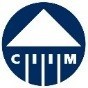 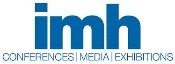 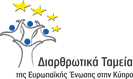 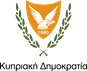 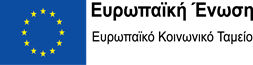 Οδηγός ΕφαρμογήςΠλαισίου Διαχείρισης της Μάθησηςστη Δημόσια Υπηρεσίατης Κυπριακής ΔημοκρατίαςΕισαγωγήΟ «Οδηγός Εφαρμογής του Πλαισίου Διαχείρισης της Μάθησης στη Δημόσια Υπηρεσία της Κυπριακής Δημοκρατίας» διαμορφώθηκε στα πλαίσια της Σύμβασης με τίτλο «Διαχείριση της Μάθησης: Διαμόρφωση Προτεινόμενου Πλαισίου και Οδηγού και Μαθησιακή Υποστήριξη για τη Διαχείριση της Μάθησης σε Οργανισμούς της Δημόσιας Διοίκησης», η οποία αποτελεί μέρος του ευρύτερου Έργου με τίτλο «Μαθησιακή Υποστήριξη της Εφαρμογής Διοικητικών Αλλαγών στη Δημόσια Διοίκηση», το οποίο συγχρηματοδοτήθηκε από το Ευρωπαϊκό Κοινωνικό Ταμείο και την Κυπριακή Δημοκρατία.  Η Αναθέτουσα Αρχή της Σύμβασης ήταν η Κυπριακή Ακαδημία Δημόσιας Διοίκησης, του Τμήματος Δημόσιας Διοίκησης και Προσωπικού του Υπουργείου Οικονομικών, ενώ ο Ανάδοχος της Σύμβασης ήταν η Κοινοπραξία Ernst & Young Cyprus Ltd, IMH C.S.C. Ltd και Cyprus International Institute of Management (CIIM).Ο Οδηγός Εφαρμογής του Πλαισίου Διαχείρισης της Μάθησης στη Δημόσια Υπηρεσία της Κυπριακής Δημοκρατίας αποτελείται από τέσσερις ενότητες οι οποίες αφορούν την Διάγνωση Μαθησιακών Αναγκών, τον Σχεδιασμό/Προγραμματισμό των Μαθησιακών Παρεμβάσεων, την Υλοποίηση των Μαθησιακών Παρεμβάσεων και την Αξιολόγηση Μαθησιακών Αποτελεσμάτων, ενώ περιλαμβάνει τα αντίστοιχα πρότυπα έντυπα εφαρμογής του Πλαισίου Διαχείρισης της Μάθησης.Διάγραμμα Διαχείρισης της Μάθησης Το πιο κάτω διάγραμμα απεικονίζει τα τέσσερα (4) στάδια Διαχείρισης της Μάθησης και ποια έντυπα θα χρησιμοποιούνται από τους Πυρήνες Μάθησης (ΠΜ) και από τον Κεντρικό Φορέα (ΚΑΔΔ) αντίστοιχα. Διάγραμμα Κεντρικού και Αποκεντρωμένου Συστήματος Διαχείρισης της Μάθησης Πιο κάτω, παρατίθεται το Διάγραμμα Κεντρικού και Αποκεντρωμένου Συστήματος Διαχείρισης της Μάθησης.ΠΡΟΤΥΠΑ ΕΝΤΥΠΑ  ΑΠΟΚΕΝΤΡΩΜΕΝΟΥ ΣΥΣΤΗΜΑΤΟΣ ΔΙΑΧΕΙΡΙΣΗΣ ΤΗΣ ΜΑΘΗΣΗΣ  I.Α. Διάγνωση Μαθησιακών ΑναγκώνI.Α.1.   Έκθεση Διάγνωσης Μαθησιακών Αναγκών Οι Εκθέσεις Διάγνωσης Μαθησιακών Αναγκών συντάσσονται από τους Πυρήνες Διαχείρισης της Μάθησης, υποβάλλονται στην διεύθυνση του οικείου οργανισμού και κοινοποιούνται στον Κεντρικό Φορέα Διαχείρισης της Μάθησης (ΚΑΔΔ). Για τη διαδικασία υποβολής της Έκθεσης Διάγνωσης Αναγκών Μάθησης οι Οργανισμοί καλούνται όπως ακολουθούν τα όσα προβλέπονται στις σχετικές εγκυκλίους που αποστέλλονται από την ΚΑΔΔ-ΤΔΔΠ και το Υπουργείο Οικονομικών (εγκύκλιος για την ετοιμασία Προϋπολογισμού),, οι οποίες και θα αναρτώνται  στην ιστοσελίδα της ΚΑΔΔ.I.Α.2 Ερωτηματολόγιο  Διάγνωσης Μαθησιακών ΑναγκώνΤο Ερωτηματολόγιo Διάγνωσης Μαθησιακών Αναγκών  προτείνεται για αξιοποίηση από τους Πυρήνες Διαχείρισης της Μάθησης κατά την σύνταξη των Εκθέσεων Διάγνωσης Μαθησιακών Αναγκών.I.Β. Σχεδιασμός/Προγραμματισμός Μαθησιακών ΠαρεμβάσεωνI.Β.1.  Σχέδιο Προγραμματισμού Μαθησιακών Παρεμβάσεων Τα Σχέδια Προγραμματισμού Μαθησιακών Παρεμβάσεων συντάσσονται από τους Πυρήνες Διαχείρισης της Μάθησης, υποβάλλονται στην διεύθυνση του οικείου οργανισμού και κοινοποιούνται στον Κεντρικό Φορέα Διαχείρισης της Μάθησης (ΚΑΔΔ), στη βάση των ευρημάτων των αντίστοιχων Εκθέσεων Διάγνωσης Μαθησιακών Αναγκών. Για τη διαδικασία υποβολής του Σχεδίου Προγραμματισμού Μαθησιακών  Παρεμβάσεων οι Οργανισμοί καλούνται όπως ακολουθούν τα όσα προβλέπονται στις σχετικές εγκυκλίους που αποστέλλονται από την ΚΑΔΔ-ΤΔΔΠ και το Υπουργείο Οικονομικών (εγκύκλιος για την ετοιμασία Προϋπολογισμού) οι οποίες και θα αναρτώνται  στην ιστοσελίδα της ΚΑΔΔΙ.Β.2. Παράθεση Μαθησιακών Παρεμβάσεων από άλλα κονδύλια του οργανισμού για απόκτηση από την διεύθυνση του οργανισμού συνολικής εικόνας για τη Λειτουργία της Μάθησης και ΑνάπτυξηςΠροτείνεται η συγκέντρωση και παράθεση των Μαθησιακών Παρεμβάσεων που υλοποιούνται από τον οικείο οργανισμό (Υπεύθυνος Υλοποίησης- Επιμέρους Αρμόδιοι Λειτουργοί) για τις οποίες χρησιμοποιούνται πιστώσεις από άλλα κονδύλια του οργανισμού και όχι από το κονδύλι για την εκπαίδευση για ενημέρωση των Διευθύνσεων των οργανισμών. Για παράδειγμα μαθησιακές παρεμβάσεις που  σχετίζονται με περιοδική επαγγελματική πιστοποίηση, ανανέωση άδειας χειρισμού  εξοπλισμού, εκπαίδευση από ανάδοχο πάροχο εξοπλισμού ή/και λογισμικού, στα πλαίσια υποχρεώσεων ή/και δικαιωμάτων που απορρέουν από τη συμμετοχή  σε διεθνή και Ενωσιακά (ΕΕ) δίκτυα και οργανισμούς που ενίοτε καλύπτουν τέτοια έξοδα κ.α.Ι.Β.3. Συγκεντρωτικό Σχέδιο Προγραμματισμού Μαθησιακών  Παρεμβάσεων Υπουργείου/Υφυπουργείου/Ανεξάρτητης ΥπηρεσίαςΤα Συγκεντρωτικά Σχέδια Προγραμματισμού Μαθησιακών Παρεμβάσεων συντάσσονται σε επίπεδο Υπουργείου/Υφυπουργείου/Ανεξάρτητης Υπηρεσίας, στη βάση των επί μέρους Διαγνώσεων και Σχεδίων Προγραμματισμού των υπαγόμενων Τμημάτων/Υπηρεσιών τους (όπου ισχύει) και υποβάλλονται στο Υπουργείο Οικονομικών κατά την υποβολή των προτάσεων προϋπολογισμού, με κοινοποίηση στη Διευθύντρια του Τμήματος Δημόσιας Διοίκησης και Προσωπικού .I.Γ. Υλοποίηση Μαθησιακών ΠαρεμβάσεωνI.Γ.1. Λίστα Ελέγχου Υλοποίησης Μαθησιακών ΠαρεμβάσεωνΗ Λίστα Ελέγχου Υλοποίησης Μαθησιακών Παρεμβάσεων αξιοποιείται από τους Πυρήνες Διαχείρισης της Μάθησης και από τον Κεντρικό Φορέα Διαχείρισης της Μάθησης για την καλύτερη υλοποίηση των προγραμματισμένων Μαθησιακών Παρεμβάσεων. I.Γ.2.  Παρουσιολόγιο Μαθησιακής ΠαρέμβασηςΤο Παρουσιολόγιο αξιοποιείται από τους Πυρήνες Διαχείρισης της Μάθησης και από τον Κεντρικό Φορέα Διαχείρισης της Μάθησης για την καλύτερη υλοποίηση των προγραμματισμένων Μαθησιακών Παρεμβάσεων.I.Δ. Αξιολόγηση Μαθησιακών ΑποτελεσμάτωνI.Δ.1.  Έντυπο Αξιολόγησης Μαθησιακών Αποτελεσμάτων Μαθησιακής Παρέμβασης Το έντυπο Αξιολόγησης Μαθησιακών Αποτελεσμάτων Μαθησιακής Παρέμβασης προτείνεται για αξιοποίηση από τους Πυρήνες Διαχείρισης της Μάθησης για την εξαγωγή συμπερασμάτων για τα Μαθησιακά Αποτελέσματα επιμέρους Μαθησιακής Παρέμβασης αναλόγως του Επιπέδου Αξιολόγησης (Kirkpatrick 1-4) στο οποίο έχουν προβεί.Ι.Δ.2 Έντυπο Αξιολόγησης Μαθησιακών Αποτελεσμάτων - Επίπεδο 1 Το Έντυπο Αξιολόγησης Μαθησιακών Αποτελεσμάτων - Επίπεδο 1 αξιοποιείται από τους Πυρήνες Διαχείρισης της Μάθησης και από τον Κεντρικό Φορέα Διαχείρισης της Μάθησης για την καλύτερη υλοποίηση των προγραμματισμένων Μαθησιακών Παρεμβάσεων.I.Δ.3. Αξιολόγηση Υλοποίησης Σχεδίου Προγραμματισμού Μαθησιακών ΠαρεμβάσεωνΗ Αξιολόγηση Υλοποίησης Σχεδίου Προγραμματισμού Μαθησιακών Παρεμβάσεων συντάσσεται από τους Πυρήνες Διαχείρισης της Μάθησης, υποβάλλεται στην διεύθυνση του οικείου οργανισμού, τη Γενική Διεύθυνση του Υπουργείου/ Υφυπουργείου τους, όπου εφαρμόζεται, και κοινοποιείται στον Κεντρικό Φορέα Διαχείρισης της Μάθησης.II. ΠΡΟΤΥΠΑ ΕΝΤΥΠΑ ΚΕΝΤΡΙΚΟΥ ΣΥΣΤΗΜΑΤΟΣ ΔΙΑΧΕΙΡΙΣΗΣ ΤΗΣ ΜΑΘΗΣΗΣ  II.Α. Διάγνωση Μαθησιακών ΑναγκώνII.Α.1.   Έκθεση Κεντρικής Διάγνωσης Μαθησιακών Αναγκών Η  Έκθεση Κεντρικής Διάγνωσης Μαθησιακών Αναγκών συντάσσεται από τον Κεντρικό Φορέα Διαχείρισης της Μάθησης για τον προσδιορισμό των αναδυόμενων ευρύτερων, οριζόντιων και διοργανωσιακών μαθησιακών αναγκών της Δημόσιας Υπηρεσίας συνολικά, οι οποίες συνίστανται στις αναδυόμενες μαθησιακές ανάγκες του συνόλου των στελεχών της Δημόσιας Υπηρεσίας ή μεγάλων ομάδων στελεχών της. II.Α.2 Ερωτηματολόγιο Κεντρικής Διάγνωσης Μαθησιακών ΑναγκώνΤο Ερωτηματολόγιο Κεντρικής Διάγνωσης Μαθησιακών Αναγκών αξιοποιείται από τον Κεντρικό Φορέα Διαχείρισης της Μάθησης κατά την σύνταξη της Περιοδικής Έκθεσης Κεντρικής Διάγνωσης Μαθησιακών Αναγκών.II.Β. Σχεδιασμός/Προγραμματισμός Μαθησιακών ΠαρεμβάσεωνII.Β.1. Σχέδιο Κεντρικού Προγραμματισμού Μαθησιακών Παρεμβάσεων Το Σχέδιο Κεντρικού Προγραμματισμού Μαθησιακών Παρεμβάσεων συντάσσεται από τον Κεντρικό Φορέα Διαχείρισης της Μάθησης, στη βάση της Έκθεσης Κεντρικής Διάγνωσης Μαθησιακών Αναγκών η οποία πληροφορείται εν μέρει και από τις Εκθέσεις Διάγνωσης Μαθησιακών Αναγκών που ετοιμάζουν οι Πυρήνες Μάθησης των οργανισμών της δ.υ.II.Γ. Υλοποίηση Μαθησιακών ΠαρεμβάσεωνII.Γ.1. Λίστα Ελέγχου Υλοποίησης Μαθησιακών ΠαρεμβάσεωνΗ Λίστα Ελέγχου Υλοποίησης Μαθησιακών Παρεμβάσεων αξιοποιείται από τους Πυρήνες Διαχείρισης της Μάθησης και από τον Κεντρικό Φορέα Διαχείρισης της Μάθησης για την καλύτερη υλοποίηση των προγραμματισμένων Μαθησιακών Παρεμβάσεων. II.Γ.2. Παρουσιολόγιο Μαθησιακής ΠαρέμβασηςΤο Παρουσιολόγιο Μαθησιακής Παρέμβασης αξιοποιείται από τους Πυρήνες Διαχείρισης της Μάθησης και από τον Κεντρικό Φορέα Διαχείρισης της Μάθησης για την καλύτερη υλοποίηση των προγραμματισμένων Μαθησιακών Παρεμβάσεων.II.Δ. Αξιολόγηση Μαθησιακών ΑποτελεσμάτωνII.Δ.1.  Έντυπο Αξιολόγησης Μαθησιακών Αποτελεσμάτων Μαθησιακής Παρέμβασης του Κεντρικού Συστήματος Διαχείρισης της ΜάθησηςΤο  Έντυπο Αξιολόγησης Μαθησιακών Αποτελεσμάτων Μαθησιακής Παρέμβασης του Κεντρικού Συστήματος Διαχείρισης της Μάθησης αξιοποιείται από την ΚΑΔΔ,  για την εξαγωγή συμπερασμάτων για τα Μαθησιακά Αποτελέσματα επιμέρους Μαθησιακής Παρέμβασης αναλόγως του Επιπέδου Αξιολόγησης (Kirkpatrick 1-4) στο οποίο έχει προβεί.II.Δ.2  Έντυπο Αξιολόγησης Μαθησιακών Αποτελεσμάτων - Επίπεδο 1Το  Έντυπο Αξιολόγησης Μαθησιακών Αποτελεσμάτων - Επίπεδο 1 αξιοποιείται από τους Πυρήνες Διαχείρισης της Μάθησης και από τον Κεντρικό Φορέα Διαχείρισης της Μάθησης για την καλύτερη υλοποίηση των προγραμματισμένων Μαθησιακών Παρεμβάσεων.II.Δ.3 Αξιολόγηση Υλοποίησης του Σχεδίου Κεντρικού Προγραμματισμού Μαθησιακών ΠαρεμβάσεωνΗ Αξιολόγηση Υλοποίησης του Σχεδίου Κεντρικού Προγραμματισμού Μαθησιακών Παρεμβάσεων συντάσσεται από την ΚΑΔΔ ως  Κεντρικό Φορέα Διαχείρισης της Μάθησης. I.A.1 Έκθεση Διάγνωσης Μαθησιακών Αναγκών (ΕΝΤΥΠΟ ΙΙ Εγκυκλίου 1731)I.A.1 (ΕΝΤΥΠΟ ΙΙ Εγκυκλίου 1731)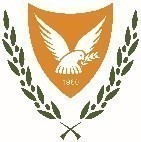 Κυπριακή ΔημοκρατίαΥπουργείο ΟικονομικώνΤμήμα Δημόσιας Διοίκησης και ΠροσωπικούΚυπριακή Ακαδημία Δημόσιας ΔιοίκησηςΈκθεση Διάγνωσης Μαθησιακών ΑναγκώνΓια την τριετία  2024-2026………………………………………………………………[Οργανισμός]…………/…………/…………[Ημερομηνία]Οδηγίες Η Διάγνωση Αναγκών Μάθησης αποτελεί το πρώτο από τα τέσσερα στάδια του Κύκλου Διαχείρισης της Μάθησης (Διάγνωση-Σχεδιασμός-Υλοποίηση-Αξιολόγηση). Οι Εκθέσεις Διάγνωσης Μαθησιακών Αναγκών συντάσσονται από τους Πυρήνες Διαχείρισης της Μάθησης, υποβάλλονται στη διεύθυνση του οικείου οργανισμού και κοινοποιούνται στον Κεντρικό Φορέα Διαχείρισης της Μάθησης (ΚΑΔΔ). Για τη διαδικασία υποβολής της Έκθεσης Διάγνωσης Αναγκών Μάθησης οι Οργανισμοί καλούνται όπως ακολουθούν τα όσα προβλέπονται στις σχετικές εγκυκλίους που αποστέλλονται από το ΤΔΔΠ-ΚΑΔΔ και το Υπουργείο Οικονομικών (εγκύκλιος για την ετοιμασία Προϋπολογισμού), καθώς και τον Οδηγό Εφαρμογής του Πλαισίου Διαχείρισης της Μάθησης, τα οποία και θα αναρτώνται  στην ιστοσελίδα της ΚΑΔΔ.Για σκοπούς αποτελεσματικής οργάνωσης της όλης διαδικασίας, η Διάγνωση Μαθησιακών Αναγκών (ΔΑΜ) διεξάγεται με ορίζοντα τριετίας, ώστε να συνάδει και με τη διαδικασία του Προϋπολογισμού που καταρτίζεται στη βάση του Μεσοπρόθεσμου Δημοσιονομικού Πλαισίου, και ακολούθως μπορεί να γίνεται ετήσια αναθεώρηση και επικαιροποίηση της.Ο κάθε οργανισμός, αποφασίζει βάσει των ιδιαίτερων χαρακτηριστικών του (π.χ. μέγεθος οργανισμού, αριθμός προσωπικού) τις μεθόδους διάγνωσης αναγκών μάθησης  που θα αξιοποιήσει. Δεδομένου ότι τα μέλη του Πυρήνα Μάθησης έλαβαν σχετική εκπαίδευση από την ΚΑΔΔ, συστήνεται ο συνδυασμός μεθοδολογιών (αντί η χρήση μιας και μόνο μεθοδολογίας), για σκοπούς επαρκούς τεκμηρίωσης των διαπιστώσεων για τις ανάγκες μάθησης. Σημειώνεται ότι η μελέτη της αποστολής, του οράματος, των δραστηριοτήτων και στόχων του οργανισμού, θεωρείται απαραίτητη προϋπόθεση ώστε οι μαθησιακές παρεμβάσεις να υποβοηθούν τις προγραμματισμένες δράσεις προς επίτευξη των στόχων του κάθε οργανισμού. Για οποιαδήποτε περαιτέρω πληροφόρηση/καθοδήγηση κατά τη  συμπλήρωση του παρόντος Εντύπου, οι Πυρήνες Μάθησης παρακαλούνται όπως απευθύνονται στον υπεύθυνο/η Λειτουργό της ΚΑΔΔ που έχει οριστεί για τον κάθε οργανισμό σύμφωνα με την ενημέρωση που έγινε κατά την εκπαίδευση. Η  Έκθεση Διάγνωσης Μαθησιακών Αναγκών που θα καταρτίζεται σε επίπεδο οργανισμού (δηλ. Υπουργεία/Υφυπουργεία/ Ανεξάρτητες Υπηρεσίες /Τμήματα)  θα περιλαμβάνει τα εξής:Α. Λίστα ΕλέγχουΗ Λίστα Ελέγχου περιλαμβάνει τις ενέργειες κατά τη διενέργεια της διάγνωσης μαθησιακών αναγκών (μελέτη γραπτών πηγών, ανάλυση ποσοτικών δεδομένων, ανάλυση ποιοτικών δεδομένων και ανάλυση χάσματος), ώστε να διαφαίνεται ποιες από αυτές αξιοποιήθηκαν. Με αυτό τον τρόπο βοηθούνται οι Πυρήνες Μάθησης να εξετάσουν τα εργαλεία που έχουν στη διάθεσή τους για τη διεξαγωγή της διάγνωσης και να επιλέξουν αυτά που θα αξιοποιήσουν.Β. Συνοπτικός Πίνακας Ο Συνοπτικός Πίνακας αποτελείται από την καταγραφή των Μαθησιακών Αναγκών που έχουν εντοπιστεί, σε συνάρτηση με την εκάστοτε ομάδα στόχου (ήτοι το προσωπικό το οποίο αφορά η μαθησιακή ανάγκη, π.χ. Ανώτερους Λειτουργούς, προσωπικό εξυπηρέτησης κοινού). Είναι σημαντικό να γίνεται διασύνδεση (στήλη «Σχόλια») των προτεινόμενων μαθησιακών παρεμβάσεων με τους στρατηγικούς στόχους, με προωθούμενες εσωτερικές αλλαγές (π.χ ανάληψη νέων αρμοδιοτήτων από τον οργανισμό), με ευρύτερες αλλαγές στη δημόσια υπηρεσία και μεταρρυθμίσεις και γενικά με το πως αυτές θα βοηθήσουν στη βελτίωση της λειτουργίας του οργανισμού. Α. Λίστα ΕλέγχουΕπιβεβαιώστε τις πηγές/μεθόδους, που έχουν επιλεγεί για αξιοποίηση στον εντοπισμό και την επεξεργασία των Μαθησιακών Αναγκών του οργανισμού σας: Α.1. Μελέτη Γραπτών Πηγών A.1.1. Στρατηγικό Σχέδιο/Προϋπολογισμός……….……………………..……………………ΝΑΙ/ΟΧΙΑ.1.2. Ετήσια Έκθεση Οργανισμών…………………………………………………………………ΝΑΙ/ΟΧΙA.1.3. Έκθεση Γενικού Ελεγκτή……………………………………………………………………….ΝΑΙ/ΟΧΙA.1.4. Παρατηρήσεις Εφόρου Εσωτερικού Ελέγχου…………………………………….…ΝΑΙ/ΟΧΙA.1.5. Έκθεση Μονάδας Εσωτερικού Ελέγχου………………………………………………..ΝΑΙ/ΟΧΙΑ.1.6. Εισηγήσεις Επιτρόπου Διοικήσεως …………………………………………………..…ΝΑΙ/ΟΧΙΑ.1.7. Αλληλογραφία/Εισηγήσεις (πολίτες-Εμπλεκόμενα μέρη/ stakeholders) ………………………………………………………………………………………………………………………ΝΑΙ/ΟΧΙA.1.8. Συμπεράσματα ΚΠΑ (Κοινού Πλαισίου Αξιολόγησης – CAF) ………………..ΝΑΙ/ΟΧΙΑ.1.9. Σχετικά δημοσιεύματα στα ΜΜΕ και ΜΚΔ…………………………………………..ΝΑΙ/ΟΧΙΑ.1.10. Σχετικές μελέτες……………………….……………..……………………….……………….ΝΑΙ/ΟΧΙΑ.1.11 Απαιτήσεις από νομοθεσίες, κανονισμούς, Εγκύκλιους              ή/και ευρωπαϊκές οδηγίες για εκπαίδευση  ……………………………………..ΝΑΙ/ΟΧΙ Α.1.12. Άλλες γραπτές πηγές……………………….……………..………………….…………….ΝΑΙ/ΟΧΙA.1.13. Σχόλια-Παρατηρήσεις …………………………………………………………………………………….Α.2. Ανάλυση Ποσοτικών Δεδομένων A.2.1. Στατιστικά Στοιχεία….……………….………………………………………………………….ΝΑΙ/ΟΧΙΑ.2.1.1. Ερωτηματολόγια………………………….…………………………......…………...……..ΝΑΙ/ΟΧΙΑ.2.2. Σχόλια-Παρατηρήσεις ………………………………………………………..…………………………….Α.3. Ανάλυση Ποιοτικών Δεδομένων	A.3.1. Ατομικές Συνεντεύξεις….……………………………………………………………………..ΝΑΙ/ΟΧΙ	Α.3.2. Ομαδικές Συνεντεύξεις….…………………………………….…………………….………..ΝΑΙ/ΟΧΙ	Α.3.3. Διερευνητικά Εργαστήρια….…………………….………….………………………….…..ΝΑΙ/ΟΧΙ             Α.3.4. Σχόλια-Παρατηρήσεις…………………………………………………………………………….…………Α.4. Ανάλυση Χάσματος 	Α.4.1. Ανάλυση κύριων  εργασιών οργανισμού….……………………….…………….…..ΝΑΙ/ΟΧΙ	Α.4.2. Προσδιορισμός αρμόδιων για κάθε κύρια εργασία στελεχών ……..……..ΝΑΙ/ΟΧΙ	Α.4.3. Προσδιορισμός περιθωρίου (gap) μαθησιακής  βελτίωσης/επάρκειας		Α.4.3.1 Προσδιορισμός απαραίτητων γνώσεων ….……..….………………….ΝΑΙ/ΟΧΙ		Α.4.3.2 Προσδιορισμός απαραίτητων δεξιοτήτων..…………………...........ΝΑΙ/ΟΧΙ		Α.4.3.3 Προσδιορισμός απαραίτητων στάσεων/συμπεριφορών………..ΝΑΙ/ΟΧΙΑ.5. Επεξεργασία αναγκών μάθησης που έχουν εντοπιστεί	Α.5.1. Ιεράρχηση ………………………………………………………………………..…………………ΝΑΙ/ΟΧΙ	Α.5.2. Ομαδοποίηση………………………………………………………………………..…………….ΝΑΙ/ΟΧΙΒ. Συνοπτικός Πίνακας (με ένδειξη για σειρά ιεράρχησης/προτεραιότητας)*Διασύνδεση: 1. Βελτίωση Λειτουργίας/Ομαλή λειτουργία του Οργανισμού 		2. Στρατηγικός Προγραμματισμός 3. Εσωτερικές Αλλαγές (π.χ ανάληψη νέων αρμοδιοτήτων από τον οργανισμό) ή Ευρύτερες  Αλλαγές και Μεταρρυθμίσεις ή άλλη ανάγκη που πρέπει να προσδιοριστεί	** Σχόλια: π.χ. περιγραφή μαθησιακής ανάγκης, ανάλυση διασύνδεσης ή εάν η ανάγκη αποτελεί υποχρέωση του οργανισμού προς άλλους φορείς, όπως διεθνείς οργανισμούς και φορείς  πιστοποίησης  ή εάν η ανάγκη καταγραφόταν και σε προηγούμενη Έκθεση Διάγνωσης Μαθησιακών Αναγκών του οργανισμού και γιατί δεν υλοποιήθηκε κλπ. Οτιδήποτε ο Πυρήνας Μάθησης θεωρεί ότι είναι χρήσιμο και υποβοηθητικό για τη Διεύθυνση του οργανισμού ώστε να κατανοήσει την ανάγκη παρέμβασης και στη συνέχεια το Υπουργείο Οικονομικών που θα κληθεί να εξετάσει τη συμπερίληψη σχετικών πιστώσεων για κάλυψη των μαθησιακών αναγκών που έχουν διαγνωστεί. I. Α.2 Ερωτηματολόγιο Διάγνωσης Μαθησιακών ΑναγκώνI.Α.2 Ερωτηματολόγιο Διάγνωσης Μαθησιακών Αναγκώνα. Μαθησιακές Ανάγκες σύμφωνα με τις Στρατηγικές Επιδιώξεις του Πλαισίου Διαχείρισης της Μάθησηςα.1. Στρατηγική Επιδίωξη 1: Ενίσχυση της ανταπόκρισης των στελεχών της Δημόσιας Υπηρεσίας στα καθήκοντα και στις ευθύνες τους. α.1.1. Στρατηγικός Στόχος 1.1.Σημειώστε ακολούθως εάν θεωρείτε ότι έχετε μαθησιακές ανάγκες οι οποίες σχετίζονται με την ενίσχυση της δυνατότητας ανταπόκρισής σας στα καθήκοντα και στις ευθύνες σας όπως αυτά προκύπτουν μέσα από την εξειδικευμένη/θεματική διάσταση των Σχεδίων Υπηρεσίας σας. ………………………………………………………………………………………………………………………………….………………………………………………………………………………………………………………………………….………………………………………………………………………………………………………………………………….………………………………………………………………………………………………………………………………….α.1.2. Στρατηγικός Στόχος 1.2.Σημειώστε ακολούθως εάν θεωρείτε ότι έχετε μαθησιακές ανάγκες οι οποίες σχετίζονται με την ενίσχυση της δυνατότητας ανταπόκρισής σας στα καθήκοντα και στις ευθύνες σας όπως αυτά προκύπτουν μέσα από την ιεραρχική/διοικητική διάσταση των Σχεδίων Υπηρεσίας σας. ………………………………………………………………………………………………………………………………….………………………………………………………………………………………………………………………………….………………………………………………………………………………………………………………………………….………………………………………………………………………………………………………………………………….α.2. Στρατηγική Επιδίωξη 2: Ενίσχυση της συμβολής στελεχών της Δημόσιας Υπηρεσίας στη διαμόρφωση, στην παρακολούθηση και στην υλοποίηση του Στρατηγικού προγραμματισμού των οργανισμών τους.α.2.1. Στρατηγικός Στόχος 2.1.Σημειώστε ακολούθως εάν θεωρείτε ότι έχετε μαθησιακές ανάγκες οι οποίες σχετίζονται με την ενίσχυση της δυνατότητας συμβολής σας στη διαμόρφωση του Στρατηγικού Προγραμματισμού του οργανισμού σας.………………………………………………………………………………………………………………………………….………………………………………………………………………………………………………………………………….………………………………………………………………………………………………………………………………….………………………………………………………………………………………………………………………………….α.2.2 Στρατηγικός Στόχος 2.2.Σημειώστε ακολούθως εάν θεωρείτε ότι έχετε μαθησιακές ανάγκες οι οποίες σχετίζονται με την ενίσχυση της δυνατότητας συμβολής σας στην παρακολούθηση του Στρατηγικού Προγραμματισμού του οργανισμού σας.………………………………………………………………………………………………………………………………….………………………………………………………………………………………………………………………………….………………………………………………………………………………………………………………………………….………………………………………………………………………………………………………………………………….α.2.3. Στρατηγικός Στόχος 2.3.Σημειώστε ακολούθως εάν θεωρείτε ότι έχετε μαθησιακές ανάγκες οι οποίες σχετίζονται με την ενίσχυση της δυνατότητας συμβολής σας στην υλοποίηση του Στρατηγικού Προγραμματισμού του οργανισμού σας.………………………………………………………………………………………………………………………………….………………………………………………………………………………………………………………………………….………………………………………………………………………………………………………………………………….………………………………………………………………………………………………………………………………….α.3. Στρατηγική Επιδίωξη 3: Ενίσχυση της συμβολής στελεχών της Δημόσιας Υπηρεσίας στην προώθηση και στην υλοποίηση αλλαγών και μεταρρυθμίσεων.α.3.1. Στρατηγικός Στόχος 3.1.Σημειώστε ακολούθως εάν θεωρείτε ότι έχετε μαθησιακές ανάγκες οι οποίες σχετίζονται με την ενίσχυση της δυνατότητας συμβολής σας στον σχεδιασμό και στην προώθηση αλλαγών και μεταρρυθμίσεων.………………………………………………………………………………………………………………………………….………………………………………………………………………………………………………………………………….………………………………………………………………………………………………………………………………….…………………………………………………………………………………………………………………………………α.3.2. Στρατηγικός Στόχος 3.2.Σημειώστε ακολούθως εάν θεωρείτε ότι έχετε μαθησιακές ανάγκες οι οποίες σχετίζονται με την ενίσχυση της συμβολής σας στην υλοποίηση γενικότερων αλλαγών και μεταρρυθμίσεων.………………………………………………………………………………………………………………………………….………………………………………………………………………………………………………………………………….………………………………………………………………………………………………………………………………….………………………………………………………………………………………………………………………………….α.3.3. Στρατηγικός Στόχος 3.3.Σημειώστε ακολούθως εάν θεωρείτε ότι έχετε μαθησιακές ανάγκες οι οποίες σχετίζονται με την ενίσχυση της συμβολής σας στην υλοποίηση ειδικότερων αλλαγών και μεταρρυθμίσεων.………………………………………………………………………………………………………………………………….………………………………………………………………………………………………………………………………….………………………………………………………………………………………………………………………………….………………………………………………………………………………………………………………………………….β. Μαθησιακές Ανάγκες σύμφωνα με την Θεματολογία του Πλαισίου Διαχείρισης της ΜάθησηςΕπιπροσθέτως των μαθησιακών αναγκών που προσδιορίσατε στην παράγραφο Α, μπορείτε να επισημάνετε μαθησιακές ανάγκες που σχετίζονται με την Γενική Θεματολογία και την Ειδική Θεματολογία του Πλαισίου Διαχείρισης της Μάθησης.β.1. Γενική Θεματολογία Η Γενική Θεματολογία περιλαμβάνει μαθησιακά αντικείμενα γενικού και οριζόντιου ενδιαφέροντος που αφορούν το σύνολο των στελεχών ή μεγάλες ομάδες στελεχών της ΔΥ. Ως εκ τούτου, σημειώστε ακολούθως ποια από τα εξής μαθησιακά αντικείμενα σχετίζονται με τις μαθησιακές ανάγκες που θεωρείτε ότι έχετε: β.1.1. Δημόσια διοίκηση……………..…………………………………………………………………ΝΑΙ/ΟΧΙ β.1.2. Διοίκησης Ανθρώπινου Δυναμικού…………………………………….…………….…ΝΑΙ/ΟΧΙ β.1.3. Ηγεσία……………………………………………………………..………………………………..…ΝΑΙ/ΟΧΙ β.1.4. Διαχείριση Έργων……………………………………..……………………………………….…ΝΑΙ/ΟΧΙ β.1.5. Διαχείριση Συμβάσεων……………………….…………………………………………….…ΝΑΙ/ΟΧΙ β.1.6. Γενικές Επαγγελματικές Δεξιότητες……………………………………………………..ΝΑΙ/ΟΧΙ β.1.7. Γενικές Προσωπικές Δεξιότητες …………………………….…………………………….ΝΑΙ/ΟΧΙ β.1.8. Τεχνολογία………………………………….…….…………………………………………………ΝΑΙ/ΟΧΙ β.1.9. Επαγγελματική Ηθική και Δεοντολογία………………………………..………………ΝΑΙ/ΟΧΙ β.1.10. Νομοθετικό Πλαίσιο της Δημόσιας Υπηρεσίας…………………….….…………ΝΑΙ/ΟΧΙ β.1.11. Κανονιστικό Πλαίσιο της Δημόσιας Υπηρεσίας……………..………..…….……ΝΑΙ/ΟΧΙ β.1.12. Εργαλεία οργανωσιακής ανάπτυξης ……………….…………………………..…….ΝΑΙ/ΟΧΙβ.1.13. Αποτελεσματική συμμετοχή στο σύστημα της Ευρωπαϊκής Ένωσης.…ΝΑΙ/ΟΧΙΑκολούθως, παραθέστε περισσότερες διευκρινίσεις σχετικά με τα μαθησιακά αντικείμενα που επισημάνατε ότι σχετίζονται με τις μαθησιακές ανάγκες που θεωρείτε ότι έχετε:……………………………………………………………………………..…………………………………………………….……………………………………………………………………………………..…………………………………………….……………………………………………………………………………………..…………………………………………….………………………………………………………………………………………………………………………………….………………………………………………………………………………..………………………………………………….…………………………………………………………………..……………………………………………………………….………………………………………………………………..………………………………………………………………….…………………………………………………………..……………………………………………………………………….β.2. Εξειδικευμένη Θεματολογία Η Εξειδικευμένη Θεματολογία περιλαμβάνει μαθησιακά αντικείμενα ειδικού και εξειδικευμένου ενδιαφέροντος που αφορούν μικρότερες ομάδες στελεχών της ΔΥ. Ως εκ τούτου, σημειώστε ακολούθως ποια από τα εξής μαθησιακά αντικείμενα σχετίζονται με τις μαθησιακές ανάγκες που θεωρείτε ότι έχετε: β.2.1. Εξειδικευμένα επαγγελματικά καθήκοντα……………………………………………ΝΑΙ/ΟΧΙβ.2.2. Εξειδικευμένες τεχνολογικές υποδομές………………………………………….……ΝΑΙ/ΟΧΙΑκολούθως, παραθέστε περισσότερες διευκρινίσεις σχετικά με τα μαθησιακά αντικείμενα που επισημάνατε ότι σχετίζονται με τις μαθησιακές ανάγκες που θεωρείτε ότι έχετε:…………………………………………………………..……………………………………………………………………….………………………………………………..………………………………………………………………………………….……………………………………..…………………………………………………………………………………………….…………………………..……………………………………………………………………………………………………….………………..………………………………………………………………………………………………………………….……..…………………………………………………………………………………………………………………………….…………..……………………………………………………………………………………………………………………….………..………………………………………………………………………………………………………………………….I.Β.1 Σχέδιο Προγραμματισμού Μαθησιακών Παρεμβάσεων (ΕΝΤΥΠΟ ΙΙΙ Εγκυκλίου 1731)I.Β.1. (ΕΝΤΥΠΟ ΙΙΙ Εγκυκλίου 1731)Κυπριακή ΔημοκρατίαΥπουργείο ΟικονομικώνΤμήμα Δημόσιας Διοίκησης και ΠροσωπικούΚυπριακή Ακαδημία Δημόσιας ΔιοίκησηςΣχέδιο Προγραμματισμού Μαθησιακών  Παρεμβάσεων Για την τριετία 2024-2026………………………………………………………………[Οργανισμός]…………/…………/…………[Ημερομηνία]ΟδηγίεςΟ Σχεδιασμός-Προγραμματισμός Μαθησιακών Παρεμβάσεων αποτελεί το δεύτερο από τα τέσσερα στάδια του Κύκλου Διαχείρισης της Μάθησης (Διάγνωση-Σχεδιασμός-Υλοποίηση-Αξιολόγηση). Τα Σχέδια Προγραμματισμού Μαθησιακών Παρεμβάσεων συντάσσονται από τους Πυρήνες Διαχείρισης της Μάθησης, υποβάλλονται στη διεύθυνση του οικείου οργανισμού και κοινοποιούνται στον Κεντρικό Φορέα Διαχείρισης της Μάθησης (ΚΑΔΔ), στη βάση των ευρημάτων των αντίστοιχων Εκθέσεων Διάγνωσης Μαθησιακών Αναγκών. Για τη διαδικασία υποβολής του Σχεδίου Προγραμματισμού Μαθησιακών  Παρεμβάσεων οι οργανισμοί καλούνται όπως ακολουθούν τα όσα προβλέπονται στις σχετικές εγκυκλίους της ΚΑΔΔ/ΤΔΔΠ και του Υπουργείου Οικονομικών (εγκύκλιος για την ετοιμασία Προϋπολογισμού), καθώς και τον Οδηγό Εφαρμογής του Πλαισίου Διαχείρισης της Μάθησης, που θα αναρτώνται  στην ιστοσελίδα της ΚΑΔΔ/ΤΔΔΠ.Για σκοπούς αποτελεσματικής οργάνωσης της όλης διαδικασίας, το Σχέδιο  καταρτίζεται με ορίζοντα τριετίας, ώστε να συνάδει και με τη διαδικασία του Προϋπολογισμού που καταρτίζεται στη βάση του Μεσοπρόθεσμου Δημοσιονομικού Πλαισίου, και ακολούθως μπορεί να γίνεται ετήσια αναθεώρηση και επικαιροποίηση του.Για οποιαδήποτε περαιτέρω πληροφόρηση και καθοδήγηση κατά τη  συμπλήρωση του παρόντος Εντύπου, οι Πυρήνες Μάθησης παρακαλούνται όπως απευθύνονται στον υπεύθυνο/η Λειτουργό  της ΚΑΔΔ που έχει οριστεί για τον κάθε οργανισμό σύμφωνα με την ενημέρωση που έγινε κατά την εκπαίδευση. Το Σχέδιο Προγραμματισμού Μαθησιακών Παρεμβάσεων που θα καταρτίζεται σε επίπεδο οργανισμού (δηλ. Υπουργεία/ Υφυπουργεία/ Ανεξάρτητες Υπηρεσίες / Τμήματα  θα περιλαμβάνει τα εξής:Μέρος Α. Λίστα ΕλέγχουΗ Λίστα Ελέγχου περιλαμβάνει τις ενέργειες που έχουν διενεργηθεί για τη μετατροπή των Μαθησιακών Αναγκών του οργανισμού σε Μαθησιακές Παρεμβάσεις (εκπαιδευτικές δραστηριότητες, προγράμματα, κτλ.) ώστε να διασφαλισθεί η τήρηση της μεθοδολογίας. Μέρος Β. Συνοπτικός Πίνακας Ο Συνοπτικός Πίνακας αποτελείται από την καταγραφή των προτεινόμενων μαθησιακών Παρεμβάσεων. Το ΜΕΡΟΣ Β (Ι) αφορά Μαθησιακές Παρεμβάσεις θεματικών κατηγοριών που υλοποιούνται  από τον Κεντρικό Φορέα Διαχείρισης της Μάθησης (ΚΑΔΔ).  Ενδεικτικά αναφέρονται: >ΘΕΜΑΤΑ ΔΙΟΙΚΗΤΙΚΩΝ ΔΟΜΩΝ, ΘΕΣΜΩΝ, ΔΙΑΔΙΚΑΣΙΩΝ (ΚΥΠΡΟΥ και Ε.Ε.) (π.χ., Κανονιστικό Πλαίσιο δημόσιας υπηρεσίας, επαγγελματική ηθική και δεοντολογία, νομοπαρασκευαστική διαδικασία, επίσημη γραπτή επικοινωνία [ετοιμασία εκθέσεων, σημειωμάτων, εγκυκλίων, ], όργανα, αρμοδιότητες και διαδικασίες λήψης αποφάσεων  και σχεδιασμός πολιτικών στην Ε.Ε).>ΘΕΜΑΤΑ ΠΡΟΣΩΠΙΚΩΝ ΚΑΙ ΔΙΑΠΡΟΣΩΠΙΚΩΝ ΔΕΞΙΟΤΗΤΩΝ (π.χ. Αποτελεσματική επικοινωνία, ποιοτική εξυπηρέτηση, διαχείριση χρόνου, διαχείριση συσκέψεων, διαπραγματεύσεις, εκπαίδευση εκπαιδευτών, ανάπτυξη δεξιοτήτων καθοδήγησης).>ΘΕΜΑΤΑ ΔΙΕΥΘΥΝΤΙΚΗΣ ΚΑΙ ΗΓΕΣΙΑΣ (π.χ. Ανάπτυξη οράματος για τον οργανισμό, καθορισμός στόχων στο οργανωσιακό/ομαδικό/ατομικό επίπεδο, διοίκηση ανθρώπινου δυναμικού, ανάθεση εργασιών, ανάπτυξη ανθρώπινου δυναμικού, παροχή ανατροφοδότησης, διαχείριση της απόδοσης, διοίκηση, ηγεσία).>ΘΕΜΑΤΑ ΑΝΑΠΤΥΞΗΣ ΜΙΚΡΩΝ ΟΜΑΔΩΝ (Ειδικά σχεδιασμένες δραστηριότητες ανάπτυξης ομαδικότητας για ομάδες υπαλλήλων που εργάζονται μαζί).>ΘΕΜΑΤΑ ΟΡΓΑΝΩΣΙΑΚΗΣ ΑΛΛΑΓΗΣ ΚΑΙ ΑΝΑΠΤΥΞΗΣ (Ειδικά σχεδιασμένες δραστηριότητες διαχείρισης συγκεκριμένων αλλαγών σε συγκεκριμένο οργανισμό).>ΘΕΜΑΤΑ ΧΡΗΣΗΣ ΕΡΓΑΛΕΙΩΝ ΤΕΧΝΟΛΟΓΙΑΣ ΠΛΗΡΟΦΟΡΙΚΗΣ ΚΑΙ ΕΠΙΚΟΙΝΩΝΙΩΝ (ΤΠΕ) (π.χ. Γενικές δεξιότητες ηλεκτρονικών υπολογιστών, συγκεκριμένα λογισμικά π.χ. Microsoft Office, εργαλεία για εξ αποστάσεως συνεργασία, εργαλεία για εξ αποστάσεως εκπαίδευση).>ΘΕΜΑΤΑ ΕΦΑΡΜΟΓΗΣ ΓΕΝΙΚΩΝ ΠΟΛΙΤΙΚΩΝ-ΟΔΗΓΙΩΝ (π.χ. Ασφάλειας και υγείας, ισότητας και καταπολέμηση της βίας και κάθε είδους διακρίσεων, διαχείρισης προσωπικών δεδομένων).>ΘΕΜΑΤΑ ΔΙΑΧΕΙΡΙΣΗΣ ΕΡΓΩΝ ΚΑΙ ΣΥΜΒΑΣΕΩΝ (πρότυπα, μοντέλα, μεθοδολογίες, νομικό και κανονιστικό πλαίσιο, κ.α.).>ΘΕΜΑΤΑ ΕΚΠΑΙΔΕΥΣΗΣ ΜΕΓΑΛΩΝ ΟΜΑΔΩΝ ΤΟΥ ΠΛΗΘΥΣΜΟΥ ΤΗΣ Δ.Υ. (εκπαίδευση νεοεισερχομένων στη δ.υ., εκπαίδευση εναλλάξιμου προσωπικού κ.α.).Ο Κεντρικός Φορέας Διαχείρισης Μάθησης (ΚΑΔΔ) θα περιλαμβάνει τα στοιχεία που στον ετήσιο προγραμματισμό του τις ανάγκες μάθησης των οργανισμών, σύμφωνα με τα κριτήρια που θα τίθενται για αξιολόγηση των αιτημάτων, αλλά και τις προτεραιότητες και δυνατότητες της ΚΑΔΔ κάθε χρόνο και άλλους παράγοντες που  δυνατό να επηρεάσουν την υλοποίηση του κεντρικού προγραμματισμού. Το ΜΕΡΟΣ Β (ΙΙ) αφορά Μαθησιακές Παρεμβάσεις θεματικών κατηγοριών  που υλοποιούνται  από τον κάθε οργανισμό (Υπεύθυνος Υλοποίησης- Πυρήνας Μάθησης) όπως:>ΕΞΕΙΔΙΚΕΥΜΕΝΑ – ΤΕΧΝΙΚΑ ΘΕΜΑΤΑ (π.χ. λογιστικής φύσης θέματα για Λογιστές, νομικά για τους δικηγόρους)>ΕΞΕΙΔΙΚΕΥΜΕΝΕΣ ΜΟΡΦΕΣ των  μαθησιακών παρεμβάσεων των θεματικών κατηγοριών που αναφέρονται στο ΜΕΡΟΣ Ι πιο πάνωΔιευκρινίζεται ότι δεν καταχωρούνται εδώ, και δεν επηρεάζονται από την πιο πάνω διαδικασία οι μαθησιακές δραστηριότητες που χρηματοδοτούνται από άλλα κονδύλια και προκύπτουν από διαφορετικές υποχρεώσεις των οργανισμών (π.χ. για επαγγελματικές πιστοποιήσεις, άδειες, εκπαιδεύσεις στο πλαίσιο συμμετοχής σε διεθνή δίκτυα/οργανισμούς που καλύπτουν τέτοια έξοδα, εκπαιδεύσεις που καλύπτονται από συμβάσεις που έχουν συναφθεί). Α. Λίστα ΕλέγχουΕπιβεβαιώστε τις ενέργειες που έχουν διενεργηθεί για τη μετατροπή των Μαθησιακών Αναγκών του οργανισμού σας σε Μαθησιακές Παρεμβάσεις (εκπαιδευτικές δραστηριότητες, προγράμματα κλπ): A1. ΚατηγοριοποίησηΑ.1.1 Σχετικά με τη Βελτίωση Λειτουργίας/Ομαλή λειτουργία του Οργανισμού………. ………………………………………………………………………………………………………………………ΝΑΙ/ΟΧΙΑ.1.2 Σχετικά με την υλοποίηση του Στρατηγικού Προγραμματισμού……………………… ……………………………………………………………………………………………………………………...ΝΑΙ/ΟΧΙΑ.1.3 Σχετικά με την υλοποίηση Εσωτερικών Αλλαγών (π.χ ανάληψη νέων αρμοδιοτήτων από τον οργανισμό) ή ευρύτερων Αλλαγών και Μεταρρυθμίσεων ……………………………………………………………………………………………………………………...ΝΑΙ/ΟΧΙA2. Μετατροπή Μαθησιακών Αναγκών σε Τύπους Μαθησιακών Παρεμβάσεων A.2.1Μελέτη βιβλιογραφίας/αυτομόρφωση/αυτοδιδασκαλία/ αυτοκατευθυνόμενη μάθηση……………………………………..………………………………………………………….……....ΝΑΙ/ΟΧΙA.2.2 Συμμετοχή σε συνέδρια/διαλέξεις………………………………….…….………………ΝΑΙ/ΟΧΙA.2.3 Επισκέψεις μελέτης-εκπαιδευτικές επισκέψεις…………………….………………ΝΑΙ/ΟΧΙΑ.2.4 Σύγχρονη (ζωντανή επικοινωνία εκπαιδευτή-συμμετεχόντων) διαδικτυακή εκπαίδευση…………………………………………….……………………………………….…………....ΝΑΙ/ΟΧΙA.2.5 Ασύγχρονη (σε μορφή προγράμματος λογισμικού ή και μαγνητοσκοπημένης παρουσίασης) διαδικτυακή εκπαίδευση …………….…………………………………………ΝΑΙ/ΟΧΙΑ.2.6 Καθοδήγηση…………………………………………………………….……….………………….ΝΑΙ/ΟΧΙΑ.2.7 Εκπαίδευση Δια Ζώσης/ Εξ αποστάσεως……………………………..………………ΝΑΙ/ΟΧΙA3. ΠοσοτικοποίησηA.3.1 Διάρκεια……………………………………….……………………………..……..………………..ΝΑΙ/ΟΧΙA.3.2 Αριθμός συμμετεχόντων………………………………………………..…..………………..ΝΑΙ/ΟΧΙA.3.3 Αριθμός επαναλήψεων……………….………………………………….…..………………..ΝΑΙ/ΟΧΙA4. ΚοστολόγησηA.4.1 Κόστος σχεδιασμού………………………………………………….…………………………..ΝΑΙ/ΟΧΙA.4.2 Κόστος υλοποίησης……………………………………………….….………..………………..ΝΑΙ/ΟΧΙA5. ΑξιολόγησηA.5.1 Προσδιορισμός κριτηρίων αξιολόγησης……………………………..………………..ΝΑΙ/ΟΧΙ A6. ΧρονοπρογραμματισμόςA.6.1 Προσδιορισμός περιόδου υλοποίησης………..…………………...………………….ΝΑΙ/ΟΧΙΒ. Συνοπτικός ΠίνακαςΜΕΡΟΣ Ι Μαθησιακές Παρεμβάσεις (ΜΠ) που ζητείται η υλοποίησή τους από την ΚΑΔΔ (Κεντρικός Φορέας Διαχείρισης της Μάθησης) (με ένδειξη ιεράρχησης/προτεραιότητας) ΜΕΡΟΣ ΙΙΜαθησιακές Παρεμβάσεις προς υλοποίηση από τον οικείο οργανισμό (Υπεύθυνος Υλοποίησης- Πυρήνας Μάθησης) (με ένδειξη ιεράρχησης / προτεραιότητας) * Οι ΠΜ θα πρέπει να είναι σε θέση να υποδεικνύουν την πηγή της ΜΑ και της απορρέουσας ΜΠ σύμφωνα με το Α1 πιο πάνω** Σε συνεννόηση και συντονισμό με ΚΑΔΔ*** Στη στήλη «Σχόλια» αναμένεται να παρατίθεται πώς προκύπτει η κοστολόγηση καθώς και διασύνδεση της παρέμβασης με συγκεκριμένες δραστηριότητες και δράσεις του οργανισμού που απορρέουν και από το Στρατηγικό του Σχεδιασμό, καθώς και οτιδήποτε άλλο κρίνεται ως χρήσιμη πληροφόρηση προς τη Διεύθυνση του οργανισμούΙ.Β.2. Παράθεση Μαθησιακών Παρεμβάσεων από άλλα κονδύλια του οργανισμού για απόκτηση από την διεύθυνση του οργανισμού συνολικής εικόνας για τη Λειτουργία της Μάθησης και ΑνάπτυξηςI.Β.2.Κυπριακή ΔημοκρατίαΥπουργείο ΟικονομικώνΤμήμα Δημόσιας Διοίκησης και ΠροσωπικούΚυπριακή Ακαδημία Δημόσιας ΔιοίκησηςΠαράθεση Μαθησιακών Παρεμβάσεων από άλλα κονδύλια του οργανισμού για απόκτηση από την διεύθυνση του οργανισμού συνολικής εικόνας για τη Λειτουργία της Μάθησης και Ανάπτυξης Για την τριετία 2024-2026………………………………………………………………[Οργανισμός]…………/…………/…………[Ημερομηνία]Προτείνεται η συγκέντρωση και παράθεση των Μαθησιακών Παρεμβάσεων που υλοποιούνται από τον οικείο οργανισμό (Υπεύθυνος Υλοποίησης- Επιμέρους Αρμόδιοι Λειτουργοί) για τις οποίες χρησιμοποιούνται πιστώσεις από άλλα κονδύλια του οργανισμού και όχι από το κονδύλι για την εκπαίδευση για ενημέρωση των Διευθύνσεων των οργανισμών. Για παράδειγμα μαθησιακές παρεμβάσεις που  σχετίζονται με περιοδική επαγγελματική πιστοποίηση, ανανέωση άδειας χειρισμού  εξοπλισμού, εκπαίδευση από ανάδοχο πάροχο εξοπλισμού ή/και λογισμικού, στα πλαίσια υποχρεώσεων ή/και δικαιωμάτων που απορρέουν από τη συμμετοχή  σε διεθνή και Ενωσιακά (ΕΕ) δίκτυα και οργανισμούς που ενίοτε καλύπτουν τέτοια έξοδα κ.α.Προτείνεται όπως τέτοιες μαθησιακές παρεμβάσεις παρατίθενται εδώ με σκοπό την απόκτηση συνολικής εικόνας από τον κάθε οργανισμό και τη Διεύθυνσή του για τη Λειτουργία Μάθησης και Ανάπτυξης (ΛΜκΑ) στα πλαίσια των γενικότερων Λειτουργιών του. Διευκρινίζεται ότι οι μαθησιακές δραστηριότητες που χρηματοδοτούνται από άλλα κονδύλια και προκύπτουν από διαφορετικές υποχρεώσεις των οργανισμών δεν επηρεάζονται από τη διαδικασία που περιγράφεται στις σχετικές εγκυκλίους της ΚΑΔΔ-ΤΔΔΠ και του Υπουργείου Οικονομικών που αναφέρονται στην υποβολή και προγραμματισμό μαθησιακών παρεμβάσεων που παρέχονται είτε από την ΚΑΔΔ, είτε από τους ίδιους τους οργανισμούς μέσω ειδικά αποκεντρωμένου  κονδυλίου μάθησης.Μαθησιακές Παρεμβάσεις που υλοποιούνται από τον οικείο οργανισμό (Υπεύθυνος Υλοποίησης- Επιμέρους Αρμόδιοι Λειτουργοί) για τις οποίες χρησιμοποιούνται πιστώσεις από άλλα κονδύλια του οργανισμού και όχι από το κονδύλι για την εκπαίδευση. **Για παράδειγμα μαθησιακές παρεμβάσεις που  σχετίζονται με περιοδική επαγγελματική πιστοποίηση, ανανέωση άδειας χειρισμού  εξοπλισμού, εκπαίδευση από ανάδοχο πάροχο εξοπλισμού ή/και λογισμικού, στα πλαίσια υποχρεώσεων ή/και δικαιωμάτων που απορρέουν από τη συμμετοχή  σε διεθνή και Ενωσιακά (ΕΕ) δίκτυα και οργανισμούς που ενίοτε καλύπτουν τέτοια έξοδα κ.α. Ι.Β.3. Παράθεση Συγκεντρωτικό Σχέδιο Προγραμματισμού Μαθησιακών  Παρεμβάσεων Υπουργείου/Υφυπουργείου/Ανεξάρτητης Υπηρεσίας (ΕΝΤΥΠΟ Ι Εγκυκλίου 1731)I.B.3. (ΕΝΤΥΠΟ Ι Εγκυκλίου 1731)Κυπριακή ΔημοκρατίαΥπουργείο ΟικονομικώνΤμήμα Δημόσιας Διοίκησης και ΠροσωπικούΚυπριακή Ακαδημία Δημόσιας ΔιοίκησηςΣυγκεντρωτικό Σχέδιο Προγραμματισμού Μαθησιακών  Παρεμβάσεων Υπουργείου/Υφυπουργείου/Ανεξάρτητης ΥπηρεσίαςΓια την τριετία 2024-2026………………………………………………………………[Υπουργείο/Υφυπουργείο/Ανεξάρτητη Υπηρεσία]…………/…………/…………[Ημερομηνία]ΟδηγίεςΤα Συγκεντρωτικά Σχέδια Προγραμματισμού Μαθησιακών Παρεμβάσεων συντάσσονται σε επίπεδο Υπουργείου/Υφυπουργείου/Ανεξάρτητης Υπηρεσίας, στη βάση των επί μέρους Διαγνώσεων και Σχεδίων Προγραμματισμού των υπαγόμενων Τμημάτων/Υπηρεσιών τους (όπου ισχύει) και υποβάλλονται στο Υπουργείο Οικονομικών κατά την υποβολή των προτάσεων προϋπολογισμού, με κοινοποίηση στη Διευθύντρια του Τμήματος Δημόσιας Διοίκησης και Προσωπικού. Για σκοπούς αποτελεσματικότερης οργάνωσης της όλης διαδικασίας, το Σχέδιο  καταρτίζεται με ορίζοντα τριετίας, ώστε να συνάδει και με τη διαδικασία του Προϋπολογισμού που καταρτίζεται στη βάση του Μεσοπρόθεσμου Δημοσιονομικού Πλαισίου, και ακολούθως μπορεί να γίνεται ετήσια αναθεώρηση και επικαιροποίηση του.Συνοπτικός Πίνακας Ο Συνοπτικός Πίνακας αποτελείται από την καταγραφή των προτεινόμενων Mαθησιακών Παρεμβάσεων (εκπαιδευτικές δραστηριότητες, προγράμματα, κτλ) στις θεματικές κατηγορίες που διαπιστώνεται ανάγκη. Το ΜΕΡΟΣ (Ι) αφορά Μαθησιακές Παρεμβάσεις σε θεματικές κατηγορίες που θα ζητείται να υλοποιηθούν  με δαπάνη από το σχετικό αποκεντρωμένο προς τα Υπουργεία/ Υφυπουργεία/ Ανεξάρτητες Υπηρεσίες κονδύλι.Το ΜΕΡΟΣ (ΙΙ) αφορά Μαθησιακές Παρεμβάσεις σε θεματικές κατηγορίες που θα ζητείται να υλοποιηθούν    από την Κυπριακή Ακαδημία Δημόσιας Διοίκησης (ΚΑΔΔ) και δεν θα χρειαστεί δαπάνη από το Υπουργείο/ Υφυπουργείο/ Ανεξάρτητη Υπηρεσία.Συνοπτικός Πίνακας ΜΕΡΟΣ ΙΜαθησιακές Παρεμβάσεις (ΜΠ) που αιτείστε να υλοποιηθούν  με πιστώσεις από τα Υπουργεία / Υφυπουργεία / Ανεξάρτητες Υπηρεσίες μέσω αποκεντρωμένου κονδυλίου (με ένδειξη ιεράρχησης/προτεραιότητας)* Στην στήλη «σχόλια» αναμένεται να παρατίθεται πώς προκύπτει η κοστολόγηση καθώς και διασύνδεση της παρέμβασης με συγκεκριμένες δραστηριότητες και δράσεις του οργανισμού που απορρέουν και από το Στρατηγικό του Σχεδιασμό, καθώς και οτιδήποτε άλλο κρίνεται ως χρήσιμη πληροφόρηση προς το Υπουργείο ΟικονομικώνΜΕΡΟΣ ΙΙ Μαθησιακές Παρεμβάσεις (ΜΠ) που ζητείται η υλοποίησή τους από την ΚΑΔΔ (Κεντρικός Φορέας Διαχείρισης της Μάθησης) (με ένδειξη ιεράρχησης/προτεραιότητας) * Στην στήλη «σχόλια» αναμένεται να παρατίθεται η διασύνδεση της παρέμβασης με συγκεκριμένες δραστηριότητες και δράσεις του οργανισμού που απορρέουν και από το Στρατηγικό του Σχεδιασμό, καθώς και οτιδήποτε άλλο κρίνεται ως χρήσιμη πληροφόρηση προς το Υπουργείο ΟικονομικώνI.Γ.1 Λίστα Ελέγχου Υλοποίησης Μαθησιακών ΠαρεμβάσεωνI.Γ.1. Κυπριακή ΔημοκρατίαΥπουργείο ΟικονομικώνΤμήμα Δημόσιας Διοίκησης και ΠροσωπικούΚυπριακή Ακαδημία Δημόσιας ΔιοίκησηςΛίστα Ελέγχου Υλοποίησης Μαθησιακών Παρεμβάσεων………………………………………………………………[Οργανισμός]…………/…………/…………[Ημερομηνία]Μαθησιακή Παρέμβαση: 		………………………………………………………………………………Ημερομηνία Υλοποίησης:		………………………………………………………………………………Λίστα ΕλέγχουΑ. Τεκμηρίωση ΥλοποίησηςΕπιβεβαιώστε ποιες από τις ακόλουθες ενέργειες έχουν διενεργηθεί σχετικά με την υλοποίηση της συγκεκριμένης Μαθησιακής Παρέμβασης:Βιβλιογραφική αυτομόρφωσηΠαραλήφθηκαν σχετικά βιβλία/περιοδικά από τον οργανισμό;  Αξιοποιήθηκαν σχετικά βιβλία/περιοδικά από στελέχη του οργανισμού; Συμμετοχή σε συνέδρια/διαλέξειςΠαραλήφθηκαν τεκμήρια συμμετοχής στελεχών του οργανισμού στο συνέδριο/διάλεξη;Παραλήφθηκε ενημερωτικό υλικό που κυκλοφόρησε στο συνέδριο/διάλεξη;Ετοιμάστηκε ενημερωτικό σημείωμα από τους συμμετέχοντες σχετικά με το αντικείμενο του συνεδρίου/διάλεξης;Επισκέψεις μελέτηςΥποβλήθηκε προπαρασκευαστικό πλαίσιο διενέργειας της επίσκεψης μελέτης;Παραλήφθηκαν τεκμήρια διενέργειας της επίσκεψης μελέτης;Υποβλήθηκε έκθεση ευρημάτων από την διενέργεια της επίσκεψης μελέτης;Σύγχρονη διαδικτυακή εκπαίδευσηΥποβλήθηκε ηλεκτρονικό παρουσιολόγιο;Υποβλήθηκαν έντυπα αξιολόγησης Πρώτου Επιπέδου;Υποβλήθηκαν έντυπα αξιολόγησης Δεύτερου Επιπέδου;Ασύγχρονη διαδικτυακή εκπαίδευση Υποβλήθηκαν αναλυτικά δεδομένα που τεκμηριώνουν την  συμμετοχή των εκπαιδευομένων;ΚαθοδήγησηΥποβλήθηκαν υπογεγραμμένα παρουσιολόγια;Εκπαίδευση με φυσική παρουσίαΥποβλήθηκαν υπογεγραμμένα παρουσιολόγια;Επιπρόσθετα, αναμένεται ότι θα τηρούνται στατιστικά στοιχεία σχετικά με τον κάθε τύπο μαθησιακής παρέμβασης, τα οποία θα καταγράφουν:Τα αριθμητικά, ιεραρχικά και δημογραφικά στοιχεία των συμμετεχόντων.Την χρονική διάρκεια της μαθησιακής παρέμβασηςΤην διασύνδεσή της μαθησιακής παρέμβασης με την Μαθησιακή Ανάγκη, τον Στρατηγικό Στόχο και την Στρατηγική Επιδίωξη. I.Γ.2 Παρουσιολόγιο Μαθησιακής ΠαρέμβασηςI.Γ.2 ΠΑΡΟΥΣΙΟΛΟΓΙΟ ΜΑΘΗΣΙΑΚΗΣ ΠΑΡΕΜΒΑΣΗI.Δ.1 Έντυπο Αξιολόγησης Μαθησιακών Αποτελεσμάτων Μαθησιακής Παρέμβασης I.Δ.1.Κυπριακή ΔημοκρατίαΥπουργείο ΟικονομικώνΤμήμα Δημόσιας Διοίκησης και ΠροσωπικούΚυπριακή Ακαδημία Δημόσιας ΔιοίκησηςΈντυπο Αξιολόγησης Μαθησιακών Αποτελεσμάτων Μαθησιακής Παρέμβασης ………………………………………………………………[Οργανισμός]…………/…………/…………[Ημερομηνία]Μαθησιακή Παρέμβαση: 		………………………………………………………………………………Ημερομηνία Υλοποίησης:		………………………………………………………………………………Αξιολόγηση Μαθησιακών ΑποτελεσμάτωνΕπίπεδο 1: Αντίδραση (Reaction)Στο πρώτο επίπεδο γίνεται αξιολόγηση του βαθμού στον οποίο οι συμμετέχοντες θεωρούν ότι το εκπαιδευτικό πρόγραμμα είναι ευχάριστο, χρήσιμο και σχετικό με την εργασία τους. Οι μεθόδοι που χρησιμοποιούνται σε αυτό το επίπεδο είναι κυρίως τα ερωτηματολόγιο συμμετεχόντων, η ανεπίσημη επικοινωνία και η συζήτηση.Επίπεδο 2:  Μάθηση (Learning)Στο δεύτερο επίπεδο γίνεται αξιολόγηση του βαθμού στον οποίο οι συμμετέχοντες έχουν ενισχύσει τις γνώσεις, τις δεξιότητες και τις ικανότητες τους. Οι μεθόδοι που χρησιμοποιούνται σε αυτό το επίπεδο είναι κυρίως τα τεστ, οι εξετάσεις και οι επιδείξεις.Επίπεδο 3: Συμπεριφορά (Behavior)Στο τρίτο επίπεδο γίνεται αξιολόγηση του βαθμού στον οποίο οι συμμετέχοντες έχουν εφαρμόσει εποικοδομητικά στην εργασία τους αυτά που έμαθαν στο εκπαιδευτικό πρόγραμμα. Οι μεθόδοι που χρησιμοποιούνται σε αυτό το επίπεδο είναι κυρίως η ανάλυση αναφορών απόδοσης συμμετεχόντων, οι συνεντεύξεις με συναδέλφους, οι συνεντεύξεις με προϊστάμενους και οι συνεντεύξεις με πελάτες.Επίπεδο 4: Αποτελέσματα (Results)Στο τέταρτο επίπεδο γίνεται αξιολόγηση του βαθμού στον οποίο έχει βελτιωθεί η απόδοση του οργανισμού μετά από τη συμμετοχή των στελεχών του στο εκπαιδευτικό πρόγραμμα. Οι μεθόδοι που χρησιμοποιούνται σε αυτό το επίπεδο είναι κυρίως τα ερωτηματολόγια, οι συνεντεύξεις και τα διερευνητικά εργαστήρια.Επίπεδο 1: Αντίδραση (Reaction)Εργαλεία Αξιολόγησης:………………………………………………………………………………………………………………………………………………………………………………………………………………………………………………………………………………………………………………………………………Συμπεράσματα Αξιολόγησης:………………………………………………………………………………………………………………………………………………………………………………………………………………………………………………………………………………………………………………………………………Επίπεδο 2:  Μάθηση (Learning)Εργαλεία Αξιολόγησης:………………………………………………………………………………………………………………………………………………………………………………………………………………………………………………………………………………………………………………………………………Συμπεράσματα Αξιολόγησης: ………………………………………………………………………………………………………………………………………………………………………………………………………………………………………………………………………………………………………………………………………Επίπεδο 3: Συμπεριφορά (Behavior)Εργαλεία Αξιολόγησης:………………………………………………………………………………………………………………………………………………………………………………………………………………………………………………………………………………………………………………………………………………………………………………………………………………………………………………………………………………………………………………………………………………………………………………………………………………………………………………………………………………Συμπεράσματα Αξιολόγησης: ………………………………………………………………………………………………………………………………………………………………………………………………………………………………………………………………………………………………………………………………………………………………………………………………………………………………………………………………………………………………………………………………………………………………………………………………………………………………………………………………………………Επίπεδο 4: Αποτελέσματα (Results)Εργαλεία Αξιολόγησης:………………………………………………………………………………………………………………………………………………………………………………………………………………………………………………………………………………………………………………………………………………………………………………………………………………………………………………………………………………………………………………………………………………………………………………………………………………………………………………………………………………Συμπεράσματα Αξιολόγησης:………………………………………………………………………………………………………………………………………………………………………………………………………………………………………………………………………………………………………………………………………………………………………………………………………………………………………………………………………………………………………………………………………………………………………………………………………………………………………………………………………………I.Δ.2  Έντυπο Αξιολόγησης Μαθησιακών Αποτελεσμάτων                   - Επίπεδο 1I. Δ.2 Έντυπο Αξιολόγησης Μαθησιακών Αποτελεσμάτων - Επίπεδο 1Αξιολόγηση Μαθησιακών Αποτελεσμάτων[Επίπεδο 1]ΜΑΘΗΣΙΑΚΗ ΠΑΡΕΜΒΑΣΗ: ………………………………………………..ΚΩΔΙΚOΣ ΜΑΘΗΣΙΑΚΗΣ ΠΑΡΕΜΒΑΣΗΣ: ΜΠ…Ημερομηνία .......................................Μέρος Ι: Οργανωτικές πτυχές της Μαθησιακής ΠαρέμβασηςΜέρος ΙΙ: Αποτελεσματικότητα εισηγητή/ -τριας –  ……………………….Μέρος ΙΙΙ: Συνολική Αξιολόγηση Εκπαιδευτικού ΠρογράμματοςΜέρος ΙV: Άλλα σχόλιαΤι άλλα θέματα θα θέλατε να συμπεριληφθούν στο πρόγραμμα αυτό για να καταστεί πιο χρήσιμο και αποτελεσματικό;…………………………………………………………………………………………………………………………………………………………………………………………………………………………………………………………………………………………………………………………………………Ποια μέρη/θέματα του προγράμματος νομίζετε ότι μπορούν να αφαιρεθούν ή να συμπτυχθούν;…………………………………………………………………………………………………………………………………………………………………………………………………………………………………………………………………………………………………………………………………………Γενικά σχόλια και παρατηρήσεις………………………………………………………………………………………………………………………………………………………………………………………………………………………………………………………I.Δ.3  Αξιολόγηση Υλοποίησης  Σχεδίου Προγραμματισμού Μαθησιακών ΠαρεμβάσεωνΙ.Δ.3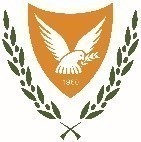 Κυπριακή ΔημοκρατίαΥπουργείο ΟικονομικώνΤμήμα Δημόσιας Διοίκησης και ΠροσωπικούΚυπριακή Ακαδημία Δημόσιας ΔιοίκησηςΑξιολόγηση Υλοποίησης Σχεδίου Προγραμματισμού Μαθησιακών Παρεμβάσεων για το Έτος  ……………………………………………………………………[Οργανισμός]…………/…………/…………[Ημερομηνία]Οδηγίες Η Αξιολόγηση αποτελεί το τέταρτο από τα τέσσερα στάδια του Κύκλου Διαχείρισης της Μάθησης (Διάγνωση-Σχεδιασμός-Υλοποίηση-Αξιολόγηση). Η Απολογιστική Αξιολόγηση Υλοποίησης  Σχεδίου Προγραμματισμού Μαθησιακών Παρεμβάσεων συντάσσεται από τους Πυρήνες Διαχείρισης της Μάθησης, υποβάλλεται στην διεύθυνση του οικείου οργανισμού, τη Γενική Διεύθυνση του Υπουργείου/ Υφυπουργείου τους, όπου εφαρμόζεται, και κοινοποιείται στον Κεντρικό Φορέα Διαχείρισης της Μάθησης. Για τη διαδικασία υποβολής της  Αξιολόγησης Υλοποίησης Σχεδίου Προγραμματισμού Μαθησιακών Παρεμβάσεων οι Οργανισμοί καλούνται όπως ακολουθούν τα όσα προβλέπονται στις σχετικές εγκυκλίους που αποστέλλονται από την ΚΑΔΔ-ΤΔΔΠ και το Υπουργείο Οικονομικών (εγκύκλιος για την ετοιμασία Προϋπολογισμού), καθώς τον Οδηγό Εφαρμογής του Πλαισίου Διαχείρισης της Μάθησης, τα οποία και θα αναρτώνται  στην ιστοσελίδα της ΚΑΔΔ.Το παρόν έντυπο αφορά τη σύνοψη αξιολόγησης μαθησιακών παρεμβάσεων το οποίο αποσκοπεί στο να παρουσιάζει μια απολογιστική εικόνα για κάθε προηγούμενο έτος. Ο κάθε οργανισμός, αποφασίζει βάσει των ιδιαίτερων χαρακτηριστικών του (π.χ. μέγεθος οργανισμού, αριθμός προσωπικού, κτλ) τις μεθόδους και επίπεδα αξιολόγησης μαθησιακών αποτελεσμάτων της εκάστοτε μαθησιακής παρέμβασης. Δεδομένου ότι τα μέλη του Πυρήνα Μάθησης έλαβαν σχετική εκπαίδευση από την ΚΑΔΔ, ενθαρρύνεται ο συνδυασμός μεθοδολογιών (παρά η χρήση μιας και μόνο μεθοδολογίας) για σκοπούς αξιοπιστίας των σχετικών διαπιστώσεων και της όλης Λειτουργίας Μάθησης και Ανάπτυξης (ΛΜκΑ) του οργανισμού. Σημειώνεται ότι η διεξαγωγή τουλάχιστον ενός εκ των τεσσάρων επιπέδων αξιολόγησης (του μοντέλου Kirkpatrick) θεωρείται για αυτό το λόγο απαραίτητη. Για οποιαδήποτε περαιτέρω πληροφόρηση και καθοδήγηση κατά τη  συμπλήρωση του παρόντος Εντύπου, οι ΠΜ παρακαλούνται όπως απευθύνονται στον υπεύθυνο/η Λειτουργό της ΚΑΔΔ που έχει οριστεί για τον κάθε Οργανισμό σύμφωνα με την ενημέρωση που έγινε κατά την εκπαίδευση. Σύνοψη Αξιολόγησης Μαθησιακών Παρεμβάσεων που υλοποιήθηκαν από τον οικείο οργανισμό (Υπεύθυνος Υλοποίησης- Πυρήνας Μάθησης). *Βλ. έντυπο «Σχέδιο Προγραμματισμού Μαθησιακών Παρεμβάσεων» όπου απαριθμούνται οι τύποι μαθησιακών παρεμβάσεωνΟ Πυρήνας Μάθησης του οργανισμού σας λειτούργησε αποτελεσματικά;……………………………………………………………………………………………………………………………………………………………………………………………………………………………..………………………………….…………………………………………………………………………………………………………………………………………….……………………………………………………………………………………………………………………………………………….…………………………………………………………………………………………………………………….Ο Πυρήνας Μάθησης αντιμετώπισε δυσκολίες στο να φέρει σε πέρας τα καθήκοντα του; …………………………………………………………………………………………………………………………………………….…………………………………………………………………………………………………………………………………………….……………………………………………………………………………………………………………………………………………….…………………………………………………………………………………………………………………………………………………………………………………………………………………………………….Τυχόν σχόλια για τη γενικότερη Λειτουργία της Μάθησης και Ανάπτυξης (ΜκΑ)/ Learning & Development Function (L&D) του οργανισμού σας κατά το προηγούμενο έτος  (βελτιώσεις, αποτελεσματικότητα, δυσκολίες, περιθώρια βελτίωσης)…………………………………………………………………………………………………………………………………………….…………………………………………………………………………………………………………………………………………….……………………………………………………………………………………………………………………………………………….………………………………………………………………………………………………………………………………………………………………………………………………………………………………………II.Α.1 Έκθεση Κεντρικής Διάγνωσης Μαθησιακών ΑναγκώνII. Α.1Κυπριακή ΔημοκρατίαΥπουργείο ΟικονομικώνΤμήμα Δημόσιας Διοίκησης και ΠροσωπικούΚυπριακή Ακαδημία Δημόσιας ΔιοίκησηςΈκθεση Κεντρικής Διάγνωσης Μαθησιακών Αναγκών Για την τριετία ……….………………………………………………………………[Οργανισμός]…………/…………/…………[Ημερομηνία]Οδηγίες ΣυμπλήρωσηςΛαμβάνοντας υπόψη το Πλαίσιο για τη Διαχείριση της Μάθησης στην Κυπριακή Δημόσια Υπηρεσία το οποίο έχει υιοθετηθεί από το Υπουργικό Συμβούλιο, αναμένεται από την ΚΑΔΔ, ως ο Κεντρικός Φορέας Διαχείρισης της Μάθησης, να διεξάγει σε τακτά χρονικά διαστήματα Διάγνωση Αναγκών Μάθησης (ΔΑΜ). Η Έκθεση Κεντρικής Διάγνωσης Μαθησιακών Αναγκών συντάσσεται από τον Κεντρικό Φορέα Διαχείρισης της Μάθησης για τον προσδιορισμό των αναδυόμενων ευρύτερων, οριζόντιων και διοργανωσιακών μαθησιακών αναγκών της Δημόσιας Υπηρεσίας συνολικά, οι οποίες συνίστανται στις αναδυόμενες μαθησιακές ανάγκες του συνόλου των στελεχών της Δημόσιας Υπηρεσίας ή μεγάλων ομάδων στελεχών της.Α. Λίστα ΕλέγχουΗ Λίστα Ελέγχου περιλαμβάνει τις ενέργειες που αναμένεται να υλοποιηθούν κατά την διενέργεια της διάγνωσης μαθησιακών αναγκών, οι οποίες αφορούν την μελέτη γραπτών πηγών, την ανάλυση ποσοτικών δεδομένων, την ανάλυση ποιοτικών δεδομένων και την ανάλυση χάσματος. Β. Συνοπτικός Πίνακας Ο Συνοπτικός Πίνακας αποτελείται από την καταγραφή των Μαθησιακών Αναγκών που έχουν εντοπιστεί, σε συνάρτηση με την εκάστοτε ομάδα στόχου και την διασύνδεση με την κυβερνητική πολιτική και οριζόντιες πρωτοβουλίες, με αλλαγές και μεταρρυθμίσεις, και με την λειτουργία της Δημόσιας Υπηρεσίας.Α. Λίστα ΕλέγχουΕπιβεβαιώστε ποια από  τα ακόλουθα έχετε επιλέξει να αξιοποιήσετε  για τον εντοπισμό και την επεξεργασία των Μαθησιακών Αναγκών: Α.1. Μελέτη Γραπτών Πηγών A.1.1. Κυβερνητική Πολιτική και Προτεραιότητες/ Ενωσιακής (ΕΕ) προέλευσης υποχρεώσεις/ Στρατηγικά Σχέδια Οργανισμών δ.υ./Κρατικός Προϋπολογισμός …………………….…………………………………..……………………..……….……………………ΝΑΙ/ΟΧΙΑ.1.2. Ετήσιες Εκθέσεις Οργανισμών………………………………………….…………ΝΑΙ/ΟΧΙA.1.3. Έκθεση Γενικού Ελεγκτή……………………………………………………………….ΝΑΙ/ΟΧΙA.1.4. Παρατηρήσεις Εφόρου Εσωτερικού Ελέγχου…………………………….…ΝΑΙ/ΟΧΙA.1.5. Εκθέσεις Μονάδας Εσωτερικού Ελέγχου………………..……………………ΝΑΙ/ΟΧΙΑ.1.6. Εισηγήσεις Επιτρόπου Διοικήσεως ………………………………………………ΝΑΙ/ΟΧΙΑ.1.7. Απόψεις Οργανωμένων Συνόλων/Πολιτών  (stakeholders) …..….…ΝΑΙ/ΟΧΙA.1.8. Συμπεράσματα ΚΠΑ……………………….…….………………………….…………..ΝΑΙ/ΟΧΙΑ.1.9. Σχετικά δημοσιεύματα στα ΜΜΕ και ΜΚΔ…………………..………………ΝΑΙ/ΟΧΙΑ.1.10. Σχετικές μελέτες……………………….……………..……………………….………..ΝΑΙ/ΟΧΙΑ.1.11. ‘Άλλες γραπτές πηγές……………………….……………..………………….……..ΝΑΙ/ΟΧΙΑ.1.12. Εμπειρική παρατήρηση μέσα από δράση ΚΑΔΔ………………………….ΝΑΙ/ΟΧΙ Α.2. Ανάλυση Ποσοτικών Δεδομένων A.2.1. Υφιστάμενα Στατιστικά Στοιχεία….………………………………………………..ΝΑΙ/ΟΧΙA.2.2. Νέα Στατιστικά Στοιχεία….………………………..…….……………………………..ΝΑΙ/ΟΧΙΑ.2.2.1. Συγκέντρωση Ερωτηματολογίων….……………………………….……..……..ΝΑΙ/ΟΧΙΑ.3. Ανάλυση Ποιοτικών ΔεδομένωνA.3.1. Ατομικές Συνεντεύξεις….………………………………………………..……………..ΝΑΙ/ΟΧΙΑ.3.2. Ομαδικές Συνεντεύξεις….…………………………………….………………………..ΝΑΙ/ΟΧΙΑ.3.3. Διερευνητικά Εργαστήρια….…………………….………….………………………..ΝΑΙ/ΟΧΙΑ.4. Ανάλυση Χάσματος Α.4.1. Ανάλυση κύριων  εργασιών………….………….……………………………….…..ΝΑΙ/ΟΧΙΑ.4.2. Προσδιορισμός αρμόδιων στελεχών……………………………………………..ΝΑΙ/ΟΧΙΑ.4.3. Προσδιορισμός περιθωρίου μαθησιακής βελτίωσης/επάρκειας…..ΝΑΙ/ΟΧΙΑ.4.3.1 Προσδιορισμός απαραίτητων γνώσεων ….……………..…..….…………..ΝΑΙ/ΟΧΙΑ.4.3.2 Προσδιορισμός απαραίτητων δεξιοτήτων..………………..……………....ΝΑΙ/ΟΧΙΑ.4.3.3 Προσδιορισμός απαραίτητων στάσεων/συμπεριφορών………….....ΝΑΙ/ΟΧΙΑ.5. ΕπεξεργασίαΑ.5.1. Ιεράρχηση ………………………………………………………………………………………ΝΑΙ/ΟΧΙΑ.5.2. Ομαδοποίηση………………………………………………………………………………….ΝΑΙ/ΟΧΙΒ. Συνοπτικός Πίνακας *Διασύνδεση: 	1. Κυβερνητική Πολιτική και Προτεραιότητες/ Ενωσιακής (ΕΕ) προέλευσης υποχρεώσεις/ Στρατηγικά Σχέδια Οργανισμών δ.υ./Κρατικός Προϋπολογισμός		2. Αλλαγές/Μεταρρυθμίσεις		3. Βελτίωση Λειτουργίας Οργανισμών δ.υ. II.Α.2 Ερωτηματολόγιο Κεντρικής Διάγνωσης Μαθησιακών ΑναγκώνII. Α.2 Ερωτηματολόγιο Κεντρικής Διάγνωσης Μαθησιακών Αναγκώνα. Μαθησιακές Ανάγκες σύμφωνα με τις Στρατηγικές Επιδιώξεις του Πλαισίου Διαχείρισης της Μάθησηςα.1. Στρατηγική Επιδίωξη 1: Ενίσχυση της ανταπόκρισης των στελεχών της Δημόσιας Υπηρεσίας στα καθήκοντα και στις ευθύνες τους. α.1.1. Στρατηγικός Στόχος 1.1.Σημειώστε ακολούθως εάν εντοπίζετε μαθησιακές ανάγκες οι οποίες σχετίζονται με την ενίσχυση της δυνατότητας ανταπόκρισής των στελεχών της Δημόσιας Υπηρεσίας στα καθήκοντα και στις ευθύνες τους όπως αυτά προκύπτουν μέσα από την εξειδικευμένη/θεματική διάσταση των Σχεδίων Υπηρεσίας τους. ……………………………………………………………………………..…………………………………………………….……………………………………………………………………………...………………………………………………….……………………………………………………………………….......…………………………………………………….…………………………………………………………………………………………..……………………………………….α.1.2. Στρατηγικός Στόχος 1.2.Σημειώστε ακολούθως εάν εντοπίζετε μαθησιακές ανάγκες οι οποίες σχετίζονται με την ενίσχυση της δυνατότητας ανταπόκρισής των στελεχών της Δημόσιας Υπηρεσίας στα καθήκοντα και στις ευθύνες τους, όπως αυτά προκύπτουν μέσα από την ιεραρχική/διοικητική διάσταση των Σχεδίων Υπηρεσίας τους. …………………………………………………………………………………..……………………………………………….…………………………………………………………………………………..……………………………………………….………………………………………………………………………………………..………………………………………….…………………………………………………………………………………………..……………………………………….α.2. Στρατηγική Επιδίωξη 2: Ενίσχυση της συμβολής στελεχών της Δημόσιας Υπηρεσίας στη διαμόρφωση, στην παρακολούθηση και στην υλοποίηση του Στρατηγικού προγραμματισμού των οργανισμών τους.α.2.1. Στρατηγικός Στόχος 2.1.Σημειώστε ακολούθως εάν εντοπίζετε μαθησιακές ανάγκες οι οποίες σχετίζονται με την ενίσχυση της δυνατότητας συμβολής των στελεχών της Δημόσιας Υπηρεσίας στη διαμόρφωση του Στρατηγικού Προγραμματισμού του οργανισμού τους.…………………………………………………………………………………………………..……………………………….………………………………………………………………………………………………………..………………………….………………………………………………………………………………………………………………………………….………………………………………………………………………………………………..………………………………….α.2.2 Στρατηγικός Στόχος 2.2.Σημειώστε ακολούθως εάν εντοπίζετε μαθησιακές ανάγκες οι οποίες σχετίζονται με την ενίσχυση της δυνατότητας συμβολής των στελεχών της Δημόσιας Υπηρεσίας στην παρακολούθηση του Στρατηγικού Προγραμματισμού του οργανισμού τους.…………………………………………………………………………………..……………………………………………….………………………………………………………………………..………………………………………………………….……………………………………………………………..…………………………………………………………………….…………………………………………………..……………………………………………………………………………….α.2.3. Στρατηγικός Στόχος 2.3.Σημειώστε ακολούθως εάν εντοπίζετε μαθησιακές ανάγκες οι οποίες σχετίζονται με την ενίσχυση της δυνατότητας συμβολής των στελεχών της Δημόσιας Υπηρεσίας στην υλοποίηση του Στρατηγικού Προγραμματισμού του οργανισμού τους.……………………………………………………………………………………………….………………………………….…………………………………………………………………………………..……………………………………………….…………………………………………………………………..……………………………………………………………….……………………………………………………………..…………………………………………………………………….α.3. Στρατηγική Επιδίωξη 3: Ενίσχυση της συμβολής στελεχών της Δημόσιας Υπηρεσίας στην προώθηση και στην υλοποίηση αλλαγών και μεταρρυθμίσεων.α.3.1. Στρατηγικός Στόχος 3.1.Σημειώστε ακολούθως εάν εντοπίζετε μαθησιακές ανάγκες οι οποίες σχετίζονται με την ενίσχυση της δυνατότητας συμβολής των στελεχών της Δημόσιας Υπηρεσίας στον σχεδιασμό και στην προώθηση αλλαγών και μεταρρυθμίσεων.……………………………………………………………………………………………..…………………………………….…………………………………………………………………………………………………………..……………………….………………………………………………………………………………………………..………………………………….……………………………………………………………………………………..…………………………………………….α.3.2. Στρατηγικός Στόχος 3.2.Σημειώστε ακολούθως εάν εντοπίζετε μαθησιακές ανάγκες οι οποίες σχετίζονται με την ενίσχυση της συμβολής των στελεχών της Δημόσιας Υπηρεσίας στην υλοποίηση γενικότερων αλλαγών και μεταρρυθμίσεων.………………………………………………………………………………………..………………………………………….……………………………………………………………………………..…………………………………………………….…………………………………………………………………..……………………………………………………………….………………………………………………………..………………………………………………………………………….α.3.3. Στρατηγικός Στόχος 3.3.Σημειώστε ακολούθως εάν εντοπίζετε μαθησιακές ανάγκες οι οποίες σχετίζονται με την ενίσχυση της συμβολής των στελεχών της Δημόσιας Υπηρεσίας στην υλοποίηση ειδικότερων αλλαγών και μεταρρυθμίσεων.………………………………………………………………………………..………………………………………………….……………………………………………………………………..…………………………………………………………….…………………………………………………………..……………………………………………………………………….………………………………………………..………………………………………………………………………………….β. Μαθησιακές Ανάγκες σύμφωνα με την Θεματολογία του Πλαισίου Διαχείρισης της ΜάθησηςΕπιπροσθέτως των μαθησιακών αναγκών που προσδιορίσατε στην παράγραφο Α, μπορείτε να επισημάνετε μαθησιακές ανάγκες που σχετίζονται με την Γενική Θεματολογία και την Ειδική Θεματολογία του Πλαισίου Διαχείρισης της Μάθησης.β.1. Γενική Θεματολογία Η Γενική Θεματολογία περιλαμβάνει μαθησιακά αντικείμενα γενικού και οριζόντιου ενδιαφέροντος που αφορούν το σύνολο των στελεχών ή μεγάλες ομάδες στελεχών της ΔΥ. Ως εκ τούτου, σημειώστε ακολούθως ποια από τα εξής μαθησιακά αντικείμενα σχετίζονται με τις μαθησιακές ανάγκες που εντοπίζετε, και επικαιροποιείστε τον κατάλογο αναλόγως: β.1.1. Δημόσια διοίκηση…………………………………………………..……………………………ΝΑΙ/ΟΧΙ β.1.2. Διοίκησης Ανθρώπινου Δυναμικού……………………..…………………………….…ΝΑΙ/ΟΧΙ β.1.3. Ηγεσία………………………..……………………………………………………………………..…ΝΑΙ/ΟΧΙ β.1.4. Διαχείριση Έργων…………………………………..………………………………………….…ΝΑΙ/ΟΧΙ β.1.5. Διαχείριση Συμβάσεων………………………………….………………………………….…ΝΑΙ/ΟΧΙ β.1.6. Γενικές Επαγγελματικές Δεξιότητες……………………………...……………………..ΝΑΙ/ΟΧΙ β.1.7. Γενικές Προσωπικές Δεξιότητες ……………………………………………………….….ΝΑΙ/ΟΧΙ β.1.8. Τεχνολογία………………………………….……………………………….………………………ΝΑΙ/ΟΧΙ β.1.9. Επαγγελματική Ηθική και Δεοντολογία………………………………………..………ΝΑΙ/ΟΧΙ β.1.10. Νομοθετικό Πλαίσιο της Δημόσιας Υπηρεσίας………………….…….…………ΝΑΙ/ΟΧΙ β.1.11. Κανονιστικό Πλαίσιο της Δημόσιας Υπηρεσίας…….………………..…….……ΝΑΙ/ΟΧΙ β.1.12. Εργαλεία οργανωσιακής ανάπτυξης ……………….……….…………..…….…….ΝΑΙ/ΟΧΙβ.1.13. Αποτελεσματική συμμετοχή στο σύστημα της Ευρωπαϊκής Ένωσης….ΝΑΙ/ΟΧΙΑκολούθως, παραθέστε περισσότερες διευκρινίσεις σχετικά με τα μαθησιακά αντικείμενα που επισημάνατε ότι σχετίζονται με τις μαθησιακές ανάγκες που εντοπίζετε:………………………………..………………………………………………………………………………………………….……………………..…………………………………………………………………………………………………………….…………..………………………………………………………………………………………………………………………...………………………………………………………………………………………………………………………………….…………..……………………………………………………………………………………………………………………….II.Β.1 Σχέδιο Κεντρικού Προγραμματισμού Μαθησιακών Παρεμβάσεων II. Β.1Κυπριακή ΔημοκρατίαΥπουργείο ΟικονομικώνΤμήμα Δημόσιας Διοίκησης και ΠροσωπικούΚυπριακή Ακαδημία Δημόσιας ΔιοίκησηςΣχέδιο Κεντρικού Προγραμματισμού Μαθησιακών Παρεμβάσεων Για την τριετία ……………………………………………………………………[Οργανισμός]…………/…………/…………[Ημερομηνία]Οδηγίες ΣυμπλήρωσηςΛαμβάνοντας υπόψη το Πλαίσιο για τη Διαχείριση της Μάθησης στην Κυπριακή Δημόσια Υπηρεσία το οποίο έχει υιοθετηθεί από το Υπουργικό Συμβούλιο, αναμένεται από την ΚΑΔΔ, ως ο Κεντρικός Φορέας Διαχείρισης της Μάθησης να ετοιμάζει Σχέδιο Κεντρικού Προγραμματισμού Μαθησιακών Παρεμβάσεων. Η ΚΑΔΔ αποκτά συνολική αντίληψη των αναγκών μάθησης των οργανισμών της δημόσιας υπηρεσίας και είναι σε θέση να προγραμματίσει συνολικά για όλη τη δημόσια υπηρεσία τις μαθησιακές δράσεις που θα υλοποιηθούν από τον δικό της προϋπολογισμό τα επόμενα έτη και που θα απευθύνονται στο σύνολο των στελεχών ή σε μεγάλες ομάδες στελεχών της Δημόσιας Υπηρεσίας.Νοείται ότι η υλοποίηση των δραστηριοτήτων αυτών θα γίνεται σταδιακά λαμβανομένων υπόψη των διαθέσιμων πιστώσεων, και του αριθμού των στελεχών που πρέπει να καλυφθεί,  καθώς και των όποιων παραγόντων δυνατόν να επηρεάσουν την υλοποίηση του κεντρικού προγραμματισμού.Α. Λίστα ΕλέγχουΗ Λίστα Ελέγχου περιλαμβάνει τις ενέργειες που έχουν διενεργηθεί για τον μετασχηματισμό των Μαθησιακών Αναγκών του οργανισμού σας σε Μαθησιακές Παρεμβάσεις ώστε να διασφαλισθεί η τήρηση της μεθοδολογίας. Β. Συνοπτικός Πίνακας Ο Συνοπτικός Πίνακας αποτελείται από την καταγραφή των αναγκαίων μαθησιακών παρεμβάσεων. Το ΜΕΡΟΣ Β αφορά Μαθησιακές Παρεμβάσεις  θεματικών κατηγοριών που υλοποιούνται  από τον Κεντρικό Φορέα Διαχείρισης της Μάθησης (ΚΑΔΔ):Μαθησιακά αντικείμενα γενικού και οριζόντιου ενδιαφέροντος που αφορούν το σύνολο των στελεχών ή μεγάλες ομάδες στελεχών της ΔΥ. Ειδικότερα, περιλαμβάνει αντικείμενα σχετικά με τις βασικές αρχές της δημόσιας διοίκησης, της διοίκησης ανθρώπινου δυναμικού, της ηγεσίας, της διαχείρισης έργων και της διαχείρισης συμβάσεων, αντικείμενα σχετικά με την ανάπτυξη γενικών επαγγελματικών και προσωπικών δεξιοτήτων, αντικείμενα σχετικά με τη γενικότερη καλύτερη αξιοποίηση της τεχνολογίας, αντικείμενα σχετικά με την επαγγελματική ηθική και δεοντολογία, εργαλεία οργανωσιακής ανάπτυξης, καθώς και αντικείμενα σχετικά με το νομοθετικό και κανονιστικό πλαίσιο της Δημόσιας Υπηρεσίας και θέματα Ευρωπαϊκής Ένωσης. Σημειώνεται ότι ο Κεντρικός Φορέας Διαχείρισης Μάθησης (ΚΑΔΔ) θα περιλαμβάνει τα στοιχεία που τον αφορούν στον ετήσιο προγραμματισμό του και θα καταβάλλεται προσπάθεια ικανοποίησης όλων των αναγκών μάθησης των οργανισμών με την επιφύλαξη ότι θα λαμβάνονται υπόψη όλοι οι παράγοντες που δυνατόν να επηρεάσουν την υλοποίηση του κεντρικού προγραμματισμού. Α. Λίστα ΕλέγχουΕπιβεβαιώστε ποιες από τις ακόλουθες ενέργειες έχουν διενεργηθεί για τον μετασχηματισμό των Μαθησιακών Αναγκών σε Μαθησιακές Παρεμβάσεις: A1. ΚατηγοριοποίησηΑ.1.1 Σχετικά με την λειτουργία του οργανισμού ………………………………………….ΝΑΙ/ΟΧΙΑ.1.2 Σχετικά με την υλοποίηση του Στρατηγικού Προγραμματισμού …………..ΝΑΙ/ΟΧΙΑ.1.3 Σχετικά με την υλοποίηση Αλλαγών και Μεταρρυθμίσεων ………..………..ΝΑΙ/ΟΧΙA2. Εξέταση κατάλληλων Τύπων Μαθησιακών Παρεμβάσεων  όπως A.2.1 Βιβλιογραφική αυτομόρφωση…………….………………………………………………..ΝΑΙ/ΟΧΙA.2.2 Συμμετοχή σε συνέδρια/διαλέξεις…………….………………………..………………..ΝΑΙ/ΟΧΙA.2.3 Επισκέψεις μελέτης…………………………………………………………………….………..ΝΑΙ/ΟΧΙΑ.2.4 Σύγχρονη διαδικτυακή εκπαίδευση……………………………….……………………..ΝΑΙ/ΟΧΙA.2.5 Ασύγχρονη διαδικτυακή εκπαίδευση …………………………………………………..ΝΑΙ/ΟΧΙΑ.2.6 Καθοδήγηση……………………………………………………………………….………………..ΝΑΙ/ΟΧΙΑ.2.7 Εκπαίδευση Δια Ζώσης/ Εξ Αποστάσεως……………………..……………..………..ΝΑΙ/ΟΧΙA3. ΠοσοτικοποίησηA.3.1 Διάρκεια……………………………………….……………………………………..……..………..ΝΑΙ/ΟΧΙA.3.2 Αριθμός συμμετεχόντων………………………………………………………..…..………..ΝΑΙ/ΟΧΙA.3.3 Αριθμός επαναλήψεων…………………………….…………………………….…..………..ΝΑΙ/ΟΧΙA4. ΚοστολόγησηA.4.1 Κόστος σχεδιασμού………………………………………………………….…………………..ΝΑΙ/ΟΧΙA.4.2 Κόστος υλοποίησης……………………………………………………….….………..………..ΝΑΙ/ΟΧΙA5. ΑξιολόγησηA.5.1 Προσδιορισμός κριτηρίων αξιολόγησης……………………………………..………..ΝΑΙ/ΟΧΙ A6. ΧρονοπρογραμματισμόςA.6.1 Προσδιορισμός περιόδου υλοποίησης………..………………………..…...………..ΝΑΙ/ΟΧΙΒ. Συνοπτικός ΠίνακαςΜΕΡΟΣ Ι Μαθησιακές Παρεμβάσεις που υλοποιούνται  από την ΚΑΔΔ (Κεντρικός Φορέας Διαχείρισης της Μάθησης).II.Γ.1 Λίστα Ελέγχου Υλοποίησης Μαθησιακών ΠαρεμβάσεωνII. Γ.1 Κυπριακή ΔημοκρατίαΥπουργείο ΟικονομικώνΤμήμα Δημόσιας Διοίκησης και ΠροσωπικούΚυπριακή Ακαδημία Δημόσιας ΔιοίκησηςΛίστα Ελέγχου Υλοποίησης Μαθησιακών Παρεμβάσεων………………………………………………………………[Οργανισμός]…………/…………/…………[Ημερομηνία]Μαθησιακή Παρέμβαση: 		………………………………………………………………………………Ημερομηνία Υλοποίησης:		………………………………………………………………………………Λίστα ΕλέγχουΑ. Τεκμηρίωση ΥλοποίησηςΕπιβεβαιώστε ποιες από τις ακόλουθες ενέργειες έχουν διενεργηθεί σχετικά με την υλοποίηση της συγκεκριμένης Μαθησιακής Παρέμβασης:Βιβλιογραφική αυτομόρφωσηΠαραλήφθηκαν σχετικά βιβλία/περιοδικά από τον οργανισμό;  Αξιοποιήθηκαν σχετικά βιβλία/περιοδικά από στελέχη του οργανισμού; Συμμετοχή σε συνέδρια/διαλέξειςΠαραλήφθηκαν τεκμήρια συμμετοχής στελεχών του οργανισμού στο συνέδριο/διάλεξη;Παραλήφθηκε ενημερωτικό υλικό που κυκλοφόρησε στο συνέδριο/διάλεξη;Ετοιμάστηκε ενημερωτικό σημείωμα από τους συμμετέχοντες σχετικά με το αντικείμενο του συνεδρίου/διάλεξης;Επισκέψεις μελέτηςΥποβλήθηκε προπαρασκευαστικό πλαίσιο διενέργειας της επίσκεψης μελέτης;Παραλήφθηκαν τεκμήρια διενέργειας της επίσκεψης μελέτης;Υποβλήθηκε έκθεση ευρημάτων από την διενέργεια της επίσκεψης μελέτης;Σύγχρονη διαδικτυακή εκπαίδευσηΥποβλήθηκε ηλεκτρονικό παρουσιολόγιο;Υποβλήθηκαν έντυπα αξιολόγησης Πρώτου Επιπέδου;Υποβλήθηκαν έντυπα αξιολόγησης Δεύτερου Επιπέδου;Ασύγχρονη διαδικτυακή εκπαίδευση Υποβλήθηκαν αναλυτικά δεδομένα που τεκμηριώνουν την συμμετοχή των εκπαιδευομένων;ΚαθοδήγησηΥποβλήθηκαν υπογεγραμμένα παρουσιολόγια;Εκπαίδευση με φυσική παρουσίαΥποβλήθηκαν υπογεγραμμένα παρουσιολόγια;Επιπρόσθετα, αναμένεται ότι θα τηρούνται στατιστικά στοιχεία σχετικά με τον κάθε τύπο μαθησιακής παρέμβασης, τα οποία θα καταγράφουν:Τα αριθμητικά, ιεραρχικά και δημογραφικά στοιχεία των συμμετεχόντων.Την χρονική διάρκεια της μαθησιακής παρέμβασηςΤην διασύνδεσή της μαθησιακής παρέμβασης με την Μαθησιακή Ανάγκη, τον Στρατηγικό Στόχο και την Στρατηγική Επιδίωξη. II.Γ.2 Παρουσιολόγιο Μαθησιακής Παρέμβασης II. Γ.2 ΠΑΡΟΥΣΙΟΛΟΓΙΟ ΜΑΘΗΣΙΑΚΗΣ ΠΑΡΕΜΒΑΣΗΣII.Δ.1 Έντυπο Αξιολόγησης Μαθησιακών Αποτελεσμάτων Μαθησιακής Παρέμβασης του Κεντρικού Συστήματος Διαχείρισης της ΜάθησηςII. Δ.1Κυπριακή ΔημοκρατίαΥπουργείο ΟικονομικώνΤμήμα Δημόσιας Διοίκησης και ΠροσωπικούΚυπριακή Ακαδημία Δημόσιας ΔιοίκησηςΈντυπο Αξιολόγησης Μαθησιακών Αποτελεσμάτων Μαθησιακής Παρέμβασης του Κεντρικού Συστήματος Διαχείρισης της Μάθησης………………………………………………………………[Οργανισμός]…………/…………/…………[Ημερομηνία]Μαθησιακή Παρέμβαση: 		………………………………………………………………………………Ημερομηνία Υλοποίησης:		………………………………………………………………………………Αξιολόγηση Μαθησιακών ΑποτελεσμάτωνΕπίπεδο 1: Αντίδραση (Reaction)Στο πρώτο επίπεδο γίνεται αξιολόγηση του βαθμού στον οποίο οι συμμετέχοντες θεωρούν ότι το εκπαιδευτικό πρόγραμμα είναι ευχάριστο, χρήσιμο και σχετικό με την εργασία τους. Οι μεθόδοι που χρησιμοποιούνται σε αυτό το επίπεδο είναι κυρίως τα ερωτηματολόγιο συμμετεχόντων, η ανεπίσημη επικοινωνία και η συζήτηση.Επίπεδο 2:  Μάθηση (Learning)Στο δεύτερο επίπεδο γίνεται αξιολόγηση του βαθμού στον οποίο οι συμμετέχοντες έχουν ενισχύσει τις γνώσεις, τις δεξιότητες και τις ικανότητες τους. Οι μεθόδοι που χρησιμοποιούνται σε αυτό το επίπεδο είναι κυρίως τα τεστ, οι εξετάσεις και οι επιδείξεις.Επίπεδο 3: Συμπεριφορά (Behavior)Στο τρίτο επίπεδο γίνεται αξιολόγηση του βαθμού στον οποίο οι συμμετέχοντες έχουν εφαρμόσει εποικοδομητικά στην εργασία τους αυτά που έμαθαν στο εκπαιδευτικό πρόγραμμα. Οι μεθόδοι που χρησιμοποιούνται σε αυτό το επίπεδο είναι κυρίως η ανάλυση αναφορών απόδοσης συμμετεχόντων, οι συνεντεύξεις με συναδέλφους, οι συνεντεύξεις με προϊστάμενους και οι συνεντεύξεις με πελάτες.Επίπεδο 4: Αποτελέσματα (Results)Στο τέταρτο επίπεδο γίνεται αξιολόγηση του βαθμού στον οποίο έχει βελτιωθεί η απόδοση του οργανισμού μετά από τη συμμετοχή των στελεχών του στο εκπαιδευτικό πρόγραμμα. Οι μεθόδοι που χρησιμοποιούνται σε αυτό το επίπεδο είναι κυρίως τα ερωτηματολόγια, οι συνεντεύξεις και τα διερευνητικά εργαστήρια.1. Επίπεδο 1: Αντίδραση (Reaction)1.1. Εργαλεία Αξιολόγησης:………………………………………………………………………………………………………………………………………………………………………………………………………………………………………………………………………………………………………………………………………1.2. Συμπεράσματα Αξιολόγησης:………………………………………………………………………………………………………………………………………………………………………………………………………………………………………………………………………………………………………………………………………2. Επίπεδο 2:  Μάθηση (Learning)2.1. Εργαλεία Αξιολόγησης:………………………………………………………………………………………………………………………………………………………………………………………………………………………………………………………………………………………………………………………………………2.2. Συμπεράσματα Αξιολόγησης:    ………………………………………………………………………………………………………………………………………………………………………………………………………………………………………………………………………………………………………………………………………3. Επίπεδο 3: Συμπεριφορά (Behavior)3.1. Εργαλεία Αξιολόγησης:………………………………………………………………………………………………………………………………………………………………………………………………………………………………………………………………………………………………………………………………………………………………………………………………………………………………………………………………………………………………………………………………………………………………………………………………………………………………………………………………………………3.2. Συμπεράσματα Αξιολόγησης: ………………………………………………………………………………………………………………………………………………………………………………………………………………………………………………………………………………………………………………………………………………………………………………………………………………………………………………………………………………………………………………………………………………………………………………………………………………………………………………………………………………4. Επίπεδο 4: Αποτελέσματα (Results)4.1. Εργαλεία Αξιολόγησης:………………………………………………………………………………………………………………………………………………………………………………………………………………………………………………………………………………………………………………………………………………………………………………………………………………………………………………………………………………………………………………………………………………………………………………………………………………………………………………………………………………4.2. Συμπεράσματα Αξιολόγησης:………………………………………………………………………………………………………………………………………………………………………………………………………………………………………………………………………………………………………………………………………………………………………………………………………………………………………………………………………………………………………………………………………………………………………………………………………………………………………………………………………………II.Δ.2 Έντυπο Αξιολόγησης Μαθησιακών Αποτελεσμάτων - Επίπεδο 1II. Δ.2 Έντυπο Αξιολόγησης Μαθησιακών Αποτελεσμάτων - Επίπεδο 1Αξιολόγηση Μαθησιακών Αποτελεσμάτων[Επίπεδο 1]Εκπαιδευτικό Πρόγραμμα: ………………………………………………..ΚΩΔΙΚOΣ ΠΡΟΓΡAΜΜΑΤΟΣ: ΜΠ…Ημερομηνία .......................................Μέρος Ι: Οργανωτικές πτυχές του προγράμματοςΜέρος ΙΙ: Αποτελεσματικότητα εισηγητή/ -τριας –  ……………………….Μέρος ΙΙΙ: Συνολική Αξιολόγηση Εκπαιδευτικού ΠρογράμματοςΜέρος ΙV: Άλλα σχόλιαΤι άλλα θέματα θα θέλατε να συμπεριληφθούν στο πρόγραμμα αυτό για να καταστεί πιο χρήσιμο και αποτελεσματικό;…………………………………………………………………………………………………………………………………………………………………………………………………………………………………………………………………………………………………………………………………………Ποια μέρη/θέματα του προγράμματος νομίζετε ότι μπορούν να αφαιρεθούν ή να συμπτυχθούν;…………………………………………………………………………………………………………………………………………………………………………………………………………………………………………………………………………………………………………………………………………Γενικά σχόλια και παρατηρήσεις………………………………………………………………………………………………………………………………………………………………………………………………………………………………………………………II.Δ.3 Αξιολόγηση Υλοποίησης του Σχεδίου Κεντρικού Προγραμματισμού Μαθησιακών ΠαρεμβάσεωνΙΙ.Δ.3Κυπριακή ΔημοκρατίαΥπουργείο ΟικονομικώνΤμήμα Δημόσιας Διοίκησης και ΠροσωπικούΚυπριακή Ακαδημία Δημόσιας ΔιοίκησηςΑξιολόγηση Υλοποίησης του Σχεδίου Κεντρικού Προγραμματισμού Μαθησιακών Παρεμβάσεων για το Έτος  ……………………………………………………………………[Οργανισμός]…………/…………/…………[Ημερομηνία]Οδηγίες ΣυμπλήρωσηςΤο παρόν έντυπο αφορά τη σύνοψη αξιολόγησης μαθησιακών παρεμβάσεων το οποίο αποσκοπεί στο να παρουσιάζει μια απολογιστική εικόνα για κάθε προηγούμενο έτος. Το έντυπο  συντάσσεται από τον Κεντρικό Φορέα Διαχείρισης της Μάθησης στην Δημόσια Υπηρεσία (Κυπριακή Ακαδημία Δημόσιας Διοίκησης - ΚΑΔΔ) για εκτελεστική ενημέρωση των εμπλεκομένων μερών του Πλαισίου Διαχείρισης της Μάθησης για τη Λειτουργία Μάθησης και Ανάπτυξης (ΛΜκΑ / L&D Function) στη δημόσια υπηρεσία) Σύνοψη Αξιολόγησης Μαθησιακών Παρεμβάσεων που υλοποιήθηκαν από τον Κεντρικό Φορέα Διαχείρισης της Μάθησης  (ΚΑΔΔ) Η ΚΑΔΔ, ως Κεντρικός Φορέας υλοποίησης της Μάθησης   λειτούργησε αποτελεσματικά;…………………………………………………………………………………………………………………………………………….…………………………………………………………………………………………………………………………………………….……………………………………………………………………………………………………………………………………………….…………………………………………………………………………………………………………………………………………………………………………………………..………………………………………….Αντιμετώπισε δυσκολίες στο να φέρει σε πέρας την αποστολή της; ………………………………………………………………………………………………………………………………………………………………………………………………………………………………..……………………………….…………………………………………………………………………………………………………………………………………….……………………………………………………………………………………………………………………………………………….…………………………………………………………………………………………………………………….Τυχόν σχόλια για τη γενικότερη Λειτουργία της Μάθησης και Αναπτυξης (ΜκΑ)/ Learning & Development Function (L&D) στη δημόσια υπηρεσία κατά το προηγούμενο έτος  (βελτιώσεις, αποτελεσματικότητα, δυσκολίες, περιθώρια βελτίωσης)………………………………………………………………………………………………………………………………………………………………………………………………………………………..……………………………………….…………………………………………………………………………………………………………………………………………….……………………………………………………………………………………………………………………………………………….……………………………………………………………………………………………………………………Α/αΜαθησιακήΑνάγκηΟμάδα Στόχος (το προσωπικό  που αφορά η διαγνωσθείσα ανάγκη)Διασύνδεση*Σχόλια **ΜΑ-01ΜΑ-02ΜΑ-03ΜΑ-04ΜΑ-05ΜΑ-06ΜΑ-07κ.ο.κΑ/αΜαθησιακή ΠαρέμβασηΜαθησιακή Ανάγκη (MA) που ικανοποιείται*Ομάδα στόχος- Σε ποιους απευθύνεται Αριθμός ατόμων προς συμμετοχήΔιάρκεια**Προτεινόμενο/α Έτος/η  ΥλοποίησηςΠροτεινόμενο/α Έτος/η  ΥλοποίησηςΠροτεινόμενο/α Έτος/η  ΥλοποίησηςΤύπος  Μαθησιακής Παρέμβασης Σχόλια***ΜΠ-01ΜΠ-02ΜΠ-03ΜΠ-04ΜΠ-05κ.ο.κ.ΕΤΟΣ ΥΛΟΠΟΙΗΣΗΣ 2024ΕΤΟΣ ΥΛΟΠΟΙΗΣΗΣ 2024ΕΤΟΣ ΥΛΟΠΟΙΗΣΗΣ 2024ΕΤΟΣ ΥΛΟΠΟΙΗΣΗΣ 2024ΕΤΟΣ ΥΛΟΠΟΙΗΣΗΣ 2024ΕΤΟΣ ΥΛΟΠΟΙΗΣΗΣ 2024ΕΤΟΣ ΥΛΟΠΟΙΗΣΗΣ 2024ΕΤΟΣ ΥΛΟΠΟΙΗΣΗΣ 2024ΕΤΟΣ ΥΛΟΠΟΙΗΣΗΣ 2024ΕΤΟΣ ΥΛΟΠΟΙΗΣΗΣ 2024ΕΤΟΣ ΥΛΟΠΟΙΗΣΗΣ 2024ΕΤΟΣ ΥΛΟΠΟΙΗΣΗΣ 2024ΕΤΟΣ ΥΛΟΠΟΙΗΣΗΣ 2024ΕΤΟΣ ΥΛΟΠΟΙΗΣΗΣ 2024Α/αΜαθησιακή  ΠαρέμβασηΜαθησιακή Ανάγκη (MA) που ικανοποιείται*Ομάδα στόχος-Σε ποιους απευθύνεταιΑριθμός ατόμων προς συμμετοχήΑρ. Επανα- λήψεωνΔιάρκεια**Εκπαιδ/τής(Εσ/κός ή Εξ/κός)ΧώροςΔιεξαγωγής (εντός/εκτός υπηρεσίας)Εντόπια Εκπ/ση ή Εκπ/ση στο εξωτερικόΤύπος   Μαθη-σιακής Παρέμβα-σηςΔαπάνηΣχόλια***ΜΠ-01ΜΠ-02κ.ο.κ.ΣΥΝΟΛΟ ΔΑΠΑΝΗΣ ΕΤΟΥΣ:ΣΥΝΟΛΟ ΔΑΠΑΝΗΣ ΕΤΟΥΣ:ΣΥΝΟΛΟ ΔΑΠΑΝΗΣ ΕΤΟΥΣ:ΣΥΝΟΛΟ ΔΑΠΑΝΗΣ ΕΤΟΥΣ:ΣΥΝΟΛΟ ΔΑΠΑΝΗΣ ΕΤΟΥΣ:ΣΥΝΟΛΟ ΔΑΠΑΝΗΣ ΕΤΟΥΣ:ΣΥΝΟΛΟ ΔΑΠΑΝΗΣ ΕΤΟΥΣ:ΣΥΝΟΛΟ ΔΑΠΑΝΗΣ ΕΤΟΥΣ:ΣΥΝΟΛΟ ΔΑΠΑΝΗΣ ΕΤΟΥΣ:ΣΥΝΟΛΟ ΔΑΠΑΝΗΣ ΕΤΟΥΣ:ΣΥΝΟΛΟ ΔΑΠΑΝΗΣ ΕΤΟΥΣ:……………ΕΤΟΣ ΥΛΟΠΟΙΗΣΗΣ 2025ΕΤΟΣ ΥΛΟΠΟΙΗΣΗΣ 2025ΕΤΟΣ ΥΛΟΠΟΙΗΣΗΣ 2025ΕΤΟΣ ΥΛΟΠΟΙΗΣΗΣ 2025ΕΤΟΣ ΥΛΟΠΟΙΗΣΗΣ 2025ΕΤΟΣ ΥΛΟΠΟΙΗΣΗΣ 2025ΕΤΟΣ ΥΛΟΠΟΙΗΣΗΣ 2025ΕΤΟΣ ΥΛΟΠΟΙΗΣΗΣ 2025ΕΤΟΣ ΥΛΟΠΟΙΗΣΗΣ 2025ΕΤΟΣ ΥΛΟΠΟΙΗΣΗΣ 2025ΕΤΟΣ ΥΛΟΠΟΙΗΣΗΣ 2025ΕΤΟΣ ΥΛΟΠΟΙΗΣΗΣ 2025ΕΤΟΣ ΥΛΟΠΟΙΗΣΗΣ 2025ΕΤΟΣ ΥΛΟΠΟΙΗΣΗΣ 2025Α/αΜαθησιακή  ΠαρέμβασηΜαθησιακή Ανάγκη (MA) που ικανοποιείται*Ομάδα στόχος-Σε ποιους απευθύνεταιΑριθμός ατόμων προς συμμετοχήΑρ. Επανα- λήψεωνΔιάρκεια**Εκπαιδ/τής(Εσ/κός ή Εξ/κός)ΧώροςΔιεξαγωγής (εντός/εκτός υπηρεσίας)Εντόπια Εκπ/ση ή Εκπ/ση στο εξωτερικόΤύπος   Μαθη-σιακής Παρέμβα-σηςΔαπάνηΣχόλια***ΜΠ-01ΜΠ-02κ.ο.κ.ΣΥΝΟΛΟ ΔΑΠΑΝΗΣ ΕΤΟΥΣ:ΣΥΝΟΛΟ ΔΑΠΑΝΗΣ ΕΤΟΥΣ:ΣΥΝΟΛΟ ΔΑΠΑΝΗΣ ΕΤΟΥΣ:ΣΥΝΟΛΟ ΔΑΠΑΝΗΣ ΕΤΟΥΣ:ΣΥΝΟΛΟ ΔΑΠΑΝΗΣ ΕΤΟΥΣ:ΣΥΝΟΛΟ ΔΑΠΑΝΗΣ ΕΤΟΥΣ:ΣΥΝΟΛΟ ΔΑΠΑΝΗΣ ΕΤΟΥΣ:ΣΥΝΟΛΟ ΔΑΠΑΝΗΣ ΕΤΟΥΣ:ΣΥΝΟΛΟ ΔΑΠΑΝΗΣ ΕΤΟΥΣ:ΣΥΝΟΛΟ ΔΑΠΑΝΗΣ ΕΤΟΥΣ:ΣΥΝΟΛΟ ΔΑΠΑΝΗΣ ΕΤΟΥΣ:……………ΕΤΟΣ ΥΛΟΠΟΙΗΣΗΣ 2026ΕΤΟΣ ΥΛΟΠΟΙΗΣΗΣ 2026ΕΤΟΣ ΥΛΟΠΟΙΗΣΗΣ 2026ΕΤΟΣ ΥΛΟΠΟΙΗΣΗΣ 2026ΕΤΟΣ ΥΛΟΠΟΙΗΣΗΣ 2026ΕΤΟΣ ΥΛΟΠΟΙΗΣΗΣ 2026ΕΤΟΣ ΥΛΟΠΟΙΗΣΗΣ 2026ΕΤΟΣ ΥΛΟΠΟΙΗΣΗΣ 2026ΕΤΟΣ ΥΛΟΠΟΙΗΣΗΣ 2026ΕΤΟΣ ΥΛΟΠΟΙΗΣΗΣ 2026ΕΤΟΣ ΥΛΟΠΟΙΗΣΗΣ 2026ΕΤΟΣ ΥΛΟΠΟΙΗΣΗΣ 2026ΕΤΟΣ ΥΛΟΠΟΙΗΣΗΣ 2026ΕΤΟΣ ΥΛΟΠΟΙΗΣΗΣ 2026Α/αΜαθησιακή  ΠαρέμβασηΜαθησιακή Ανάγκη (MA) που ικανοποιείται*Ομάδα στόχος-Σε ποιους απευθύνεταιΑριθμός ατόμων προς συμμετοχήΑρ. Επανα- λήψεωνΔιάρκεια**Εκπαιδ/τής(Εσ/κός ή Εξ/κόςΧώροςΔιεξαγωγής (εντός/εκτός υπηρεσίας)Εντόπια Εκπ/ση ή Εκπ/ση στο εξωτερικόΤύπος   Μαθη-σιακής Παρέμβα-σηςΔαπάνηΣχόλια***ΜΠ-01ΜΠ-02κ.ο.κ.ΣΥΝΟΛΟ ΔΑΠΑΝΗΣ ΕΤΟΥΣ:ΣΥΝΟΛΟ ΔΑΠΑΝΗΣ ΕΤΟΥΣ:ΣΥΝΟΛΟ ΔΑΠΑΝΗΣ ΕΤΟΥΣ:ΣΥΝΟΛΟ ΔΑΠΑΝΗΣ ΕΤΟΥΣ:ΣΥΝΟΛΟ ΔΑΠΑΝΗΣ ΕΤΟΥΣ:ΣΥΝΟΛΟ ΔΑΠΑΝΗΣ ΕΤΟΥΣ:ΣΥΝΟΛΟ ΔΑΠΑΝΗΣ ΕΤΟΥΣ:ΣΥΝΟΛΟ ΔΑΠΑΝΗΣ ΕΤΟΥΣ:ΣΥΝΟΛΟ ΔΑΠΑΝΗΣ ΕΤΟΥΣ:ΣΥΝΟΛΟ ΔΑΠΑΝΗΣ ΕΤΟΥΣ:ΣΥΝΟΛΟ ΔΑΠΑΝΗΣ ΕΤΟΥΣ:……………Α/αΜαθησιακή  ΠαρέμβασηΜαθησιακή Ανάγκη (MA) που ικανοποιείταιΟμάδα στόχος-Σε ποιους απευθύνεταιΑριθμός ατόμων προς συμμετοχήΑρ. Επανα- λήψεωνΔιάρκειαΕκπαιδ/τής(Εσ/κός ή Εξ/κός)ΧώροςΔιεξαγωγής (εντός/εκτός υπηρεσίας)Εντόπια Εκπ/ση ή Εκπ/ση στο εξωτερικόΤύπος   Μαθησιακής Παρέμβασης Προτεινόμενο/α Έτος/η ΥλοποίησηςΠροτεινόμενο/α Έτος/η ΥλοποίησηςΠροτεινόμενο/α Έτος/η ΥλοποίησηςΣχόλιαΜΠ-01ΜΠ-02ΜΠ-03κ.ο.κΕΤΟΣ ΥΛΟΠΟΙΗΣΗΣ 2024ΕΤΟΣ ΥΛΟΠΟΙΗΣΗΣ 2024ΕΤΟΣ ΥΛΟΠΟΙΗΣΗΣ 2024ΕΤΟΣ ΥΛΟΠΟΙΗΣΗΣ 2024ΕΤΟΣ ΥΛΟΠΟΙΗΣΗΣ 2024ΕΤΟΣ ΥΛΟΠΟΙΗΣΗΣ 2024ΕΤΟΣ ΥΛΟΠΟΙΗΣΗΣ 2024ΕΤΟΣ ΥΛΟΠΟΙΗΣΗΣ 2024ΕΤΟΣ ΥΛΟΠΟΙΗΣΗΣ 2024ΕΤΟΣ ΥΛΟΠΟΙΗΣΗΣ 2024ΕΤΟΣ ΥΛΟΠΟΙΗΣΗΣ 2024Α/αΜαθησιακή  Παρέμβαση/Θεματική ΚατηγορίαΟμάδα στόχος-Σε ποιους απευθύνεταιΑριθμός ατόμων προς συμμετοχήΑρ. ΕπαναλήψεωνΧώροςΔιεξαγωγής (εντός/εκτός υπηρεσίας)Εντόπια Εκπ/ση ή Εκπ/ση στο εξωτερικόΠροϋπολο-γιζόμενη ΔαπάνηΣχόλια*Οργανισμός: (να σημειωθεί για ποιο/α Τμήμα/τα του Υπουργείου /Υφυπ./Αν.Υπηρ. αφορά, όπου ισχύει)ΜΠ-01ΜΠ-02κ.ο.κ.ΣΥΝΟΛΟ ΔΑΠΑΝΗΣ ΕΤΟΥΣ:ΣΥΝΟΛΟ ΔΑΠΑΝΗΣ ΕΤΟΥΣ:ΣΥΝΟΛΟ ΔΑΠΑΝΗΣ ΕΤΟΥΣ:ΣΥΝΟΛΟ ΔΑΠΑΝΗΣ ΕΤΟΥΣ:ΣΥΝΟΛΟ ΔΑΠΑΝΗΣ ΕΤΟΥΣ:ΣΥΝΟΛΟ ΔΑΠΑΝΗΣ ΕΤΟΥΣ:ΣΥΝΟΛΟ ΔΑΠΑΝΗΣ ΕΤΟΥΣ:……………ΕΤΟΣ ΥΛΟΠΟΙΗΣΗΣ 2025ΕΤΟΣ ΥΛΟΠΟΙΗΣΗΣ 2025ΕΤΟΣ ΥΛΟΠΟΙΗΣΗΣ 2025ΕΤΟΣ ΥΛΟΠΟΙΗΣΗΣ 2025ΕΤΟΣ ΥΛΟΠΟΙΗΣΗΣ 2025ΕΤΟΣ ΥΛΟΠΟΙΗΣΗΣ 2025ΕΤΟΣ ΥΛΟΠΟΙΗΣΗΣ 2025ΕΤΟΣ ΥΛΟΠΟΙΗΣΗΣ 2025ΕΤΟΣ ΥΛΟΠΟΙΗΣΗΣ 2025ΕΤΟΣ ΥΛΟΠΟΙΗΣΗΣ 2025ΕΤΟΣ ΥΛΟΠΟΙΗΣΗΣ 2025Α/αΜαθησιακή  Παρέμβαση/Θεματική ΚατηγορίαΟμάδα στόχος-Σε ποιους απευθύνεταιΑριθμός ατόμων προς συμμετοχήΑρ. ΕπαναλήψεωνΧώροςΔιεξαγωγής (εντός/εκτός υπηρεσίας)Εντόπια Εκπ/ση ή Εκπ/ση στο εξωτερικόΠροϋπολο-γιζόμενη ΔαπάνηΣχόλια*Οργανισμός: (να σημειωθεί για ποιο/α Τμήμα/τα του Υπουργείου /Υφυπ./Αν.Υπηρ. αφορά, όπου ισχύει)ΜΠ-01ΜΠ-02κ.ο.κ.ΣΥΝΟΛΟ ΔΑΠΑΝΗΣ ΕΤΟΥΣ:ΣΥΝΟΛΟ ΔΑΠΑΝΗΣ ΕΤΟΥΣ:ΣΥΝΟΛΟ ΔΑΠΑΝΗΣ ΕΤΟΥΣ:ΣΥΝΟΛΟ ΔΑΠΑΝΗΣ ΕΤΟΥΣ:ΣΥΝΟΛΟ ΔΑΠΑΝΗΣ ΕΤΟΥΣ:ΣΥΝΟΛΟ ΔΑΠΑΝΗΣ ΕΤΟΥΣ:ΣΥΝΟΛΟ ΔΑΠΑΝΗΣ ΕΤΟΥΣ:……………ΕΤΟΣ ΥΛΟΠΟΙΗΣΗΣ 2026ΕΤΟΣ ΥΛΟΠΟΙΗΣΗΣ 2026ΕΤΟΣ ΥΛΟΠΟΙΗΣΗΣ 2026ΕΤΟΣ ΥΛΟΠΟΙΗΣΗΣ 2026ΕΤΟΣ ΥΛΟΠΟΙΗΣΗΣ 2026ΕΤΟΣ ΥΛΟΠΟΙΗΣΗΣ 2026ΕΤΟΣ ΥΛΟΠΟΙΗΣΗΣ 2026ΕΤΟΣ ΥΛΟΠΟΙΗΣΗΣ 2026ΕΤΟΣ ΥΛΟΠΟΙΗΣΗΣ 2026ΕΤΟΣ ΥΛΟΠΟΙΗΣΗΣ 2026ΕΤΟΣ ΥΛΟΠΟΙΗΣΗΣ 2026Α/αΜαθησιακή  Παρέμβαση /Θεματική ΚατηγορίαΟμάδα στόχος-Σε ποιους απευθύνεταιΑριθμός ατόμων προς συμμετοχήΑρ. ΕπαναλήψεωνΧώροςΔιεξαγωγής (εντός/εκτός υπηρεσίας)Εντόπια Εκπ/ση ή Εκπ/ση στο εξωτερικόΠροϋπολο-γιζόμενη ΔαπάνηΣχόλια*Οργανισμός: (να σημειωθεί για ποιο/α Τμήμα/τα του Υπουργείου /Υφυπ./Αν.Υπηρ. αφορά, όπου ισχύει)ΜΠ-01ΜΠ-02κ.ο.κ.ΣΥΝΟΛΟ ΔΑΠΑΝΗΣ ΕΤΟΥΣ:ΣΥΝΟΛΟ ΔΑΠΑΝΗΣ ΕΤΟΥΣ:ΣΥΝΟΛΟ ΔΑΠΑΝΗΣ ΕΤΟΥΣ:ΣΥΝΟΛΟ ΔΑΠΑΝΗΣ ΕΤΟΥΣ:ΣΥΝΟΛΟ ΔΑΠΑΝΗΣ ΕΤΟΥΣ:ΣΥΝΟΛΟ ΔΑΠΑΝΗΣ ΕΤΟΥΣ:ΣΥΝΟΛΟ ΔΑΠΑΝΗΣ ΕΤΟΥΣ:……………Α/αΜαθησιακή Παρέμβαση/θεματική κατηγορίαΟμάδα στόχος- Σε ποιους απευθύνεται Αριθμός ατόμων προς συμμετοχήΔιάρκειαΠροτεινόμενο/α Έτος/η  Υλοποίησης (τριετία προϋπολογισμού)Προτεινόμενο/α Έτος/η  Υλοποίησης (τριετία προϋπολογισμού)Προτεινόμενο/α Έτος/η  Υλοποίησης (τριετία προϋπολογισμού)Σχόλια*Οργανισμός: (να σημειωθεί για ποιο/α Τμήμα/τα του Υπουργείου /Υφυπ./Αν. Υπηρ. αφορά, όπου ισχύει)ΜΠ-01ΜΠ-02ΜΠ-03κ.ο.κ.Α.αΟργανισμόςΟνοματεπώνυμο ΣυμμετεχόντωνΥπογραφή συμμετέχοντα/ουσας  1     2    3     4    51.  Η γενική οργάνωση του προγράμματος ήταν ικανοποιητική.       (αίθουσα, εξοπλισμός, θερμοκρασία, φωτισμός, κ.α.)2.α. Η διάρκεια του προγράμματος ήταν η κατάλληλη.2.β. Αν η διάρκεια του προγράμματος δεν ήταν κατάλληλη δηλώστε γιατί:πολύ μεγάλο πολύ μικρό     3.  Το πρόγραμμα ήταν ενδιαφέρον.Το πρόγραμμα θα με βοηθήσει στη βελτίωση της απόδοσης μου.Το πρόγραμμα με βοήθησε να αναπτύξω νέες γνώσεις και δεξιότητεςΟι σημειώσεις, οι ασκήσεις και γενικά το διαθέσιμο υλικό, ήταν       αποτελεσματικά.7.  Οι στόχοι του προγράμματος έχουν, κατά την γνώμη μου, επιτευχθεί.  1     2    3     4    51.  Κατείχε τον θεματικό τομέα και το αντικείμενο.2.  Ήταν καλά προετοιμασμένος/η και οργανωμένος/η.3.  Ήταν επεξηγηματικός/η και εύκολα κατανοητός/η.4.  Χρησιμοποίησε τα οπτικο-ακουστικά μέσα αποτελεσματικά.Παρουσίασε όλες τις βασικές έννοιες του προγράμματος απλά και ξεκάθαρα.Έδωσε πρακτικά παραδείγματα για τις θεματικές που καλύφθηκαν Ενέπλεξε τους συμμετέχοντες/ -ουσες στη διαδικασία μάθησης (διαδραστικότητα). 1. Σημειώστε τον βαθμό ικανοποίησής σας με το εκπαιδευτικό πρόγραμμα στο σύνολό του.  1     2    3     4    5Α/αΜαθησιακή  ΠαρέμβασηΚάλυψη Ομάδας- Στόχου στην οποία απευθύνθηκεΠραγματικός Χρόνος ΥλοποίησηςΕκπαιδ/τής(Εσ/κός ή Εξ/κός)Εντόπια Εκπ/ση ή Εκπ/ση στο εξωτερικόΤύπος   ΜαθησιακήςΠαρέμβασης *Πραγματική ΔαπάνηΕπίπεδο Αξιολόγησης Μαθησιακών Αποτελεσμάτων  (Kirkpatrick 1-4) και ΣυμπεράσματαΣχόλιαΜΠ-01ΜΠ-02ΜΠ-03ΜΠ-04ΜΠ-05κ.ο.κ.Α/αΜαθησιακή ΑνάγκηΟμάδα Στόχος (ποιους από το προσωπικό  αφορά η διαγνωσθείσα αναγκη)Διασύνδεση*ΣχόλιαΜΑ-01ΜΑ-02ΜΑ-03ΜΑ-04ΜΑ-05ΜΑ-06ΜΑ-07ΜΑ-08ΜΑ-09ΜΑ-10ΜΑ-11ΜΑ-12ΕΤΟΣ ΥΛΟΠΟΙΗΣΗΣ 2024ΕΤΟΣ ΥΛΟΠΟΙΗΣΗΣ 2024ΕΤΟΣ ΥΛΟΠΟΙΗΣΗΣ 2024ΕΤΟΣ ΥΛΟΠΟΙΗΣΗΣ 2024ΕΤΟΣ ΥΛΟΠΟΙΗΣΗΣ 2024ΕΤΟΣ ΥΛΟΠΟΙΗΣΗΣ 2024ΕΤΟΣ ΥΛΟΠΟΙΗΣΗΣ 2024ΕΤΟΣ ΥΛΟΠΟΙΗΣΗΣ 2024ΕΤΟΣ ΥΛΟΠΟΙΗΣΗΣ 2024ΕΤΟΣ ΥΛΟΠΟΙΗΣΗΣ 2024ΕΤΟΣ ΥΛΟΠΟΙΗΣΗΣ 2024ΕΤΟΣ ΥΛΟΠΟΙΗΣΗΣ 2024ΕΤΟΣ ΥΛΟΠΟΙΗΣΗΣ 2024ΕΤΟΣ ΥΛΟΠΟΙΗΣΗΣ 2024ΕΤΟΣ ΥΛΟΠΟΙΗΣΗΣ 2024Α/αΜαθησιακή  ΠαρέμβασηΜαθησιακή Ανάγκη (MA) που ικανοποιείταιΟμάδα στόχος- Σε ποιους απευθύνεται Αριθμός ατόμων προς συμμετοχήΑρ. Επανα- λήψεωνΔιάρκειαΕκπαιδευτής/ρια Δημόσιος/α Υπάλληλος ή ΙδιώτηςΧώροςΔιεξαγωγήςΧώροςΔιεξαγωγήςΤύπος   Μαθησιακής ΠαρέμβασηςΤύπος   Μαθησιακής ΠαρέμβασηςΤύπος   Μαθησιακής ΠαρέμβασηςΔαπάνηΣχόλιαΜΠ-01ΜΠ-02ΜΠ-03ΜΠ-04ΜΠ-05ΜΠ-06ΜΠ-07ΜΠ-08ΜΠ-09ΜΠ-10ΜΠ-11ΣΥΝΟΛΟ ΔΑΠΑΝΗΣ ΕΤΟΥΣ:ΣΥΝΟΛΟ ΔΑΠΑΝΗΣ ΕΤΟΥΣ:ΣΥΝΟΛΟ ΔΑΠΑΝΗΣ ΕΤΟΥΣ:ΣΥΝΟΛΟ ΔΑΠΑΝΗΣ ΕΤΟΥΣ:ΣΥΝΟΛΟ ΔΑΠΑΝΗΣ ΕΤΟΥΣ:ΣΥΝΟΛΟ ΔΑΠΑΝΗΣ ΕΤΟΥΣ:ΣΥΝΟΛΟ ΔΑΠΑΝΗΣ ΕΤΟΥΣ:ΣΥΝΟΛΟ ΔΑΠΑΝΗΣ ΕΤΟΥΣ:ΣΥΝΟΛΟ ΔΑΠΑΝΗΣ ΕΤΟΥΣ:ΣΥΝΟΛΟ ΔΑΠΑΝΗΣ ΕΤΟΥΣ:ΣΥΝΟΛΟ ΔΑΠΑΝΗΣ ΕΤΟΥΣ:ΣΥΝΟΛΟ ΔΑΠΑΝΗΣ ΕΤΟΥΣ:ΣΥΝΟΛΟ ΔΑΠΑΝΗΣ ΕΤΟΥΣ:………………ΕΤΟΣ ΥΛΟΠΟΙΗΣΗΣ 2025ΕΤΟΣ ΥΛΟΠΟΙΗΣΗΣ 2025ΕΤΟΣ ΥΛΟΠΟΙΗΣΗΣ 2025ΕΤΟΣ ΥΛΟΠΟΙΗΣΗΣ 2025ΕΤΟΣ ΥΛΟΠΟΙΗΣΗΣ 2025ΕΤΟΣ ΥΛΟΠΟΙΗΣΗΣ 2025ΕΤΟΣ ΥΛΟΠΟΙΗΣΗΣ 2025ΕΤΟΣ ΥΛΟΠΟΙΗΣΗΣ 2025ΕΤΟΣ ΥΛΟΠΟΙΗΣΗΣ 2025ΕΤΟΣ ΥΛΟΠΟΙΗΣΗΣ 2025ΕΤΟΣ ΥΛΟΠΟΙΗΣΗΣ 2025ΕΤΟΣ ΥΛΟΠΟΙΗΣΗΣ 2025ΕΤΟΣ ΥΛΟΠΟΙΗΣΗΣ 2025ΕΤΟΣ ΥΛΟΠΟΙΗΣΗΣ 2025ΕΤΟΣ ΥΛΟΠΟΙΗΣΗΣ 2025Α/αΜαθησιακή  ΠαρέμβασηΜαθησιακή Ανάγκη (MA) που ικανοποιείταιΟμάδα στόχος- Σε ποιους απευθύνεται Αριθμός ατόμων προς συμμετοχήΑρ. Επανα- λήψεωνΔιάρκειαΕκπαιδευτής/ρια Δημόσιος/α Υπάλληλος ή ΙδιώτηςΕκπαιδευτής/ρια Δημόσιος/α Υπάλληλος ή ΙδιώτηςΧώροςΔιεξαγωγήςΧώροςΔιεξαγωγήςΧώροςΔιεξαγωγήςΤύπος   Μαθησιακής ΠαρέμβασηςΔαπάνηΣχόλιαΜΠ-01ΜΠ-02ΜΠ-03ΜΠ-04ΜΠ-05ΜΠ-06ΜΠ-07ΜΠ-08ΜΠ-09ΜΠ-10ΜΠ-11ΣΥΝΟΛΟ ΔΑΠΑΝΗΣ ΕΤΟΥΣ:ΣΥΝΟΛΟ ΔΑΠΑΝΗΣ ΕΤΟΥΣ:ΣΥΝΟΛΟ ΔΑΠΑΝΗΣ ΕΤΟΥΣ:ΣΥΝΟΛΟ ΔΑΠΑΝΗΣ ΕΤΟΥΣ:ΣΥΝΟΛΟ ΔΑΠΑΝΗΣ ΕΤΟΥΣ:ΣΥΝΟΛΟ ΔΑΠΑΝΗΣ ΕΤΟΥΣ:ΣΥΝΟΛΟ ΔΑΠΑΝΗΣ ΕΤΟΥΣ:ΣΥΝΟΛΟ ΔΑΠΑΝΗΣ ΕΤΟΥΣ:ΣΥΝΟΛΟ ΔΑΠΑΝΗΣ ΕΤΟΥΣ:ΣΥΝΟΛΟ ΔΑΠΑΝΗΣ ΕΤΟΥΣ:ΣΥΝΟΛΟ ΔΑΠΑΝΗΣ ΕΤΟΥΣ:ΣΥΝΟΛΟ ΔΑΠΑΝΗΣ ΕΤΟΥΣ:ΣΥΝΟΛΟ ΔΑΠΑΝΗΣ ΕΤΟΥΣ:………………ΕΤΟΣ ΥΛΟΠΟΙΗΣΗΣ 2026ΕΤΟΣ ΥΛΟΠΟΙΗΣΗΣ 2026ΕΤΟΣ ΥΛΟΠΟΙΗΣΗΣ 2026ΕΤΟΣ ΥΛΟΠΟΙΗΣΗΣ 2026ΕΤΟΣ ΥΛΟΠΟΙΗΣΗΣ 2026ΕΤΟΣ ΥΛΟΠΟΙΗΣΗΣ 2026ΕΤΟΣ ΥΛΟΠΟΙΗΣΗΣ 2026ΕΤΟΣ ΥΛΟΠΟΙΗΣΗΣ 2026ΕΤΟΣ ΥΛΟΠΟΙΗΣΗΣ 2026ΕΤΟΣ ΥΛΟΠΟΙΗΣΗΣ 2026ΕΤΟΣ ΥΛΟΠΟΙΗΣΗΣ 2026ΕΤΟΣ ΥΛΟΠΟΙΗΣΗΣ 2026ΕΤΟΣ ΥΛΟΠΟΙΗΣΗΣ 2026ΕΤΟΣ ΥΛΟΠΟΙΗΣΗΣ 2026ΕΤΟΣ ΥΛΟΠΟΙΗΣΗΣ 2026Α/αΜαθησιακή  ΠαρέμβασηΜαθησιακή Ανάγκη (MA) που ικανοποιείταιΟμάδα στόχος- Σε ποιους απευθύνεται Αριθμός ατόμων προς συμμετοχήΑρ. Επανα- λήψεωνΔιάρκειαΕκπαιδευτής/ρια Δημόσιος/α Υπάλληλος ή ΙδιώτηςΕκπαιδευτής/ρια Δημόσιος/α Υπάλληλος ή ΙδιώτηςΧώροςΔιεξαγωγήςΧώροςΔιεξαγωγήςΤύπος   Μαθησιακής ΠαρέμβασηςΤύπος   Μαθησιακής ΠαρέμβασηςΔαπάνηΣχόλιαΜΠ-01ΜΠ-02ΜΠ-03ΜΠ-04ΜΠ-05ΜΠ-06ΜΠ-07ΜΠ-08ΜΠ-09ΜΠ-10ΜΠ-11ΣΥΝΟΛΟ ΔΑΠΑΝΗΣ ΕΤΟΥΣ:ΣΥΝΟΛΟ ΔΑΠΑΝΗΣ ΕΤΟΥΣ:ΣΥΝΟΛΟ ΔΑΠΑΝΗΣ ΕΤΟΥΣ:ΣΥΝΟΛΟ ΔΑΠΑΝΗΣ ΕΤΟΥΣ:ΣΥΝΟΛΟ ΔΑΠΑΝΗΣ ΕΤΟΥΣ:ΣΥΝΟΛΟ ΔΑΠΑΝΗΣ ΕΤΟΥΣ:ΣΥΝΟΛΟ ΔΑΠΑΝΗΣ ΕΤΟΥΣ:ΣΥΝΟΛΟ ΔΑΠΑΝΗΣ ΕΤΟΥΣ:ΣΥΝΟΛΟ ΔΑΠΑΝΗΣ ΕΤΟΥΣ:ΣΥΝΟΛΟ ΔΑΠΑΝΗΣ ΕΤΟΥΣ:ΣΥΝΟΛΟ ΔΑΠΑΝΗΣ ΕΤΟΥΣ:ΣΥΝΟΛΟ ΔΑΠΑΝΗΣ ΕΤΟΥΣ:ΣΥΝΟΛΟ ΔΑΠΑΝΗΣ ΕΤΟΥΣ:………………Α.αΟργανισμόςΟνοματεπώνυμο ΣυμμετεχόντωνΥπογραφή συμμετέχοντα   1     2    3     4    51.  Η γενική οργάνωση του προγράμματος ήταν ικανοποιητική.       (αίθουσα, εξοπλισμός, θερμοκρασία, φωτισμός, κ.α.)2.α. Η διάρκεια του προγράμματος ήταν η κατάλληλη.2.β. Αν η διάρκεια του προγράμματος δεν ήταν κατάλληλη δηλώστε γιατί:πολύ μεγάλο πολύ μικρό     3.  Το πρόγραμμα ήταν ενδιαφέρον.Το πρόγραμμα θα με βοηθήσει στη βελτίωση της απόδοσης μου.Το πρόγραμμα με βοήθησε να αναπτύξω νέες γνώσεις και δεξιότητεςΟι σημειώσεις, οι ασκήσεις και γενικά το διαθέσιμο υλικό, ήταν       αποτελεσματικά.7.  Οι στόχοι του προγράμματος έχουν, κατά την γνώμη μου, επιτευχθεί.  1     2    3     4    51.  Κατείχε τον θεματικό τομέα και το αντικείμενο.2.  Ήταν καλά προετοιμασμένος/η και οργανωμένος/η.3.  Ήταν επεξηγηματικός/η και εύκολα κατανοητός/η.4.  Χρησιμοποίησε τα οπτικο-ακουστικά μέσα αποτελεσματικά.Παρουσίασε όλες τις βασικές έννοιες του προγράμματος απλά και ξεκάθαρα.Έδωσε πρακτικά παραδείγματα για τις θεματικές που καλύφθηκαν Ενέπλεξε τους συμμετέχοντες/ -ουσες στη διαδικασία μάθησης (διαδραστικότητα). 1. Σημειώστε τον βαθμό ικανοποίησής σας με το εκπαιδευτικό πρόγραμμα στο σύνολό του.  1     2    3     4    5Α/αΜαθησιακή  ΠαρέμβασηΚάλυψη Ομάδας- Στόχου στην οποία απευθύνθηκεΑριθμός ΣυμμετεχόντωνΑριθμός ΕπαναλήψεωνΠραγματικός Χρόνος ΥλοποίησηςΕκπαιδευτής/ρια Δημόσιος/α Υπάλληλος ή ΙδιώτηςΧώρος ΔιεξαγωγήςΤύπος   ΜαθησιακήςΠαρέμβασης Πραγματική ΔαπάνηΕπίπεδο Αξιολόγησης Μαθησιακών Αποτελεσμάτων (Kirkpatrick 1-4) και ΣυμπεράσματαΣχόλιαΜΠ-01ΜΠ-02ΜΠ-03ΜΠ-04ΜΠ-05ΜΠ-06ΜΠ-07ΜΠ-08ΜΠ-09ΜΠ-10ΜΠ-11ΜΠ-12ΜΠ-13ΣΥΝΟΛΟ ΔΑΠΑΝΗΣ ΕΤΟΥΣ:………………